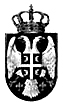 РЕПУБЛИКА СРБИЈАМИНИСТАРСТВО ТРГОВИНЕ, ТУРИЗМА И ТЕЛЕКОМУНИКАЦИЈАБЕОГРАД, НЕМАЊИНА 22-26КОНКУРСНА ДОКУМЕНТАЦИЈАУ ОТВОРЕНОМ ПОСТУПКУ ЈАВНЕ НАБАВКЕСервисирање службених возила за сектор тржишне инспекције(по партијама)Број јавне набавке ЈН О 15/2020Број предмета: 404-02-73/2020-02/5Београд, 2020. годинеНАПОМЕНА: Наручилац врши Измену 1 конкурсне документације у складу са чланом 63. Закона о јавним набавкама. Измене и допуне Конкурсне документације су означене црвеним словима. Понуђачи треба да припреме понуду за предметну јавну набавку у складу са овом изменом конкурсне документације.На основу члана 32. Закона о јавним набавкама („Сл. гласник РС” бр. 124/12, 14/15 и 68/15 - у даљем тексту: ЗЈН) и члана 6. Правилника о обавезним елементима конкурсне документације у поступцима јавних набавки и начину доказивања испуњености услова („Сл. гласник РС” бр. 86/15), Одлуке о покретању поступка јавне набавке број 404-02-73/2020-02 од 04.06.2020. године и Решења о образовању комисије број 404-02-73/2020-02/1 од 04.06.2020. године припремљена је:КОНКУРСНА ДОКУМЕНТАЦИЈАСервисирање службених возила за сектор тржишне инспекције(по партијама)Набавка услугаБрој јавне набавке ЈН О - 15/2020I ОПШТИ ПОДАЦИ О ЈАВНОЈ НАБАВЦИНазив, адреса и интернет страница наручиоца: Министарство трговине, туризма и   телекомуникација, Немањина 22-26, Београд, www.mtt.gov.rs         		Врста поступка: отворени поступак јавне набавке.  		Предмет јавне набавке: услуга сервисирања службених возила за сектор тржишне инспекције (по партијама).		Поступак се спроводи ради закључења уговора о предметној јавној набавци.Процењена вредност јавне набавке је:  4.975.623,81 динара без ПДВ-а:            Партија 1 – Ваљево: 542.916,66 динара без ПДВ-а;            Партија 2 – Београд: 1.453.333,35 динара без ПДВ-а;            Партија 3 – Нови Сад: 706.083,33 динара без ПДВ-а;            Партија 4 – Ниш: 789.166,66 динара без ПДВ-а;             Партија 5 – Краљево: 865.000,00 динара без ПДВ-а;            Партија 6 – Пожаревац: 619.123,81 динара без ПДВ-а.Контакт: Министарство трговине, туризма и телекомуникација - Одсек за јавне набавке,  Немањина 22-26, Београд, 10. спрат, канцеларија број 30 и 31, контакт телефон: 011/3614077 и 011/2643028, електронска пошта: javnenabavke@mtt.gov.rs II     ПОДАЦИ О ПРЕДМЕТУ ЈАВНЕ НАБАВКЕ         		Опис предмета набавке:Сервисирање возила, по партијама, број ЈН О - 15/2020. Предмет јавне набавке је обликован  у 6 партија, према локацијама на којима се налазе возила и другим захтевима Наручиоца који су описани у одељку Техничке спецификације, за сваку партију посебно.Назив и ознака из општег речника набавки:50112000 – услуге поправке и одржавања аутомобила.III  ТЕХНИЧКА СПЕЦИФИКАЦИЈА – ВРСТА И ОПИС ПРЕДМЕТА НАБАВКЕОПИС ВОЗИЛА  И ПРОЦЕЊЕНЕ ВРЕДНОСТИ ПАРТИЈАПредмет јавне набавке је услуга сервисирања возила. Изабрани понуђач је у обавези да у случају потребе ( квара за који је неопходна замена резервног дела) изврши услугу сервисирања возила са уградњом оригиналног  резервног дела.Напомена: Изабрани Понуђач (Добављач) под материјалном и моралном одговорношћу прихвата обавезу да реализује предметну јавну набавку у складу са наведеном Техничком спецификацијом. Такође, Понуђач (Добављач) потврђује под материјалном и моралном одговорношћу да није вршио измене Техничке спецификације из конкурсне документације за јавну набавку. У случају да понуђач изврши измену Техничке спецификацијуе та понуда ће бити оцењена као неодговарајућа, у смислу члана 3. став 1. тачка 32) ЗЈН.                       Датум                                                               Потпис овлашћеног лица            _______________                                                    ________________________IV  УСЛОВИ ЗА УЧЕШЋЕ У ПОСТУПКУ ЈАВНЕ НАБАВКЕ ИЗ ЧЛ. 75. И 76.И УПУТСТВО КАКО СЕ ДОКАЗУЈЕ ИСПУЊЕНОСТ УСЛОВА	У складу са чланом 77. став 4. ЗЈН („Сл. гласник РС” бр. 124/12, 14/15 и 68/15) испуњеност услова Понуђач у понуди доказује достављањем ИЗЈАВЕ којом под пуном материјалном и кривичном одговорношћу потврђује да испуњава ове услове (Образац изјаве V/1 у конкурсној документацији)Чланом 79. став 2 ЗЈН („Сл. гласник РС” бр. 124/12, 14/15 и 68/15) предвиђено је да je, ако је понуђач доставио изјаву из члана 77. став 4. овог закона, наручилац пре доношења одлуке о додели уговора дужан да од понуђача чија је понуда оцењена као најповољнија затражи да достави копију захтеваних доказа о испуњености услова, а може и да затражи на увид оригинал или оверену копију свих или појединих доказа. Наручилац доказе може да затражи и од осталих понуђача. Наручилац није дужан да од понуђача затражи достављање свих или појединих доказа уколико за истог понуђача поседује одговарајуће доказе из других поступака јавних набавки код тог наручиоца.1. ОБАВЕЗНИ УСЛОВИ:1.1. Да је регистрован код надлежног органа, односно уписан у одговарајући регистар:Доказ који доставља понуђач чија је понуда у фази стручне оцене понуда оцењена као најповољнија (довољна је копија) пре доношења Одлуке о додели уговора, а уколико Наручилац то захтева:Напомена: у случају да понуду подноси група понуђача, овај доказ треба доставити за сваког учесника из групе понуђачау случају да понуђач подноси понуду са подизвођачем, овај доказ доставити и за подизвођача (ако је више њих доставити за сваког од њих)1.2. Да понуђач и његов законски заступник нису осуђивани за неко од кривичних дела као чланови организоване криминалне групе, да нису осуђивани за кривична дела против привреде, кривична дела против животне средине, кривично дело примања или давања мита и кривично дело преваре:Доказ који доставља понуђач чија је понуда у фази стручне оцене понуда оцењена као најповољнија (довољна је копија) пре доношења одлуке о додели уговора, уколико Наручилац то захтева:1.3. Да је измирио доспеле порезе, доприносе и друге јавне дажбине у складу са прописима Републике Србије или стране државе када има седиште на њеној територији:Доказ који доставља понуђач чија је понуда у фази стручне оцене понуда оцењена као најповољнија (довољна је копија) пре доношења одлуке о додели уговора, уколико Наручилац то захтева:Напомена: у случају да понуду подноси група понуђача, овај доказ треба доставити за сваког учесника из групе понуђачау случају да понуђач подноси понуду са подизвођaчeм, овај доказ доставити и за подизвођача (ако је више њих доставити за сваког од њих)2. ДОДАТНИ УСЛОВИ:	У складу са чланом 77. став 4. ЗЈН („Сл. гласник РС” бр. 124/12, 14/15 и 68/15) испуњеност услова Понуђач у понуди доказује достављањем ИЗЈАВЕ којом под пуном материјалном и кривичном одговорношћу потврђује да испуњава ове услове (образац изјаве V/1 у конкурсној документацији):1) Технички капацитет:     Понуђач је у обавези да:располаже пословним простором у својини или по другом правном основу (уговор о купопродаји, уговор о закупу или др.) на територији града у коме се врши предметна услуга, у складу са подацима наведеним у Техничкој спецификацији;поседује или користи возило за транспорт неисправних возила (шлеп возило):Доказ који доставља понуђач чија је понуда у фази стручне оцене понуда оцењена као најповољнија (довољна је копија) пре доношења одлуке о додели угова:2) Кадровски капацитет:          Понуђач је у обавези да има најмање 1 радно ангажованo лицe (под радно ангажованим лицем сматра се свако лице које понуђач ангажује по основу уговора о раду (на неодређено или одређено време) или по другом правном основу, а у складу са Законом о раду и другим прописима који регулишу ову област.Доказ који доставља понуђач чија је понуда у фази стручне оцене понуда оцењена као најповољнија (довољна је копија) пре доношења одлуке о додели уговора:      Напомена:у случају да понуду подноси група понуђача, довољно је да један од чланова групе      понуђача испуни овај услов и достави доказу случају да понуђач подноси понуду са подизвођачем, овај доказ не треба доставити за подизвођача. Понуђач мора самостално да испуни овај условОБРАСЦИ КОЈЕ ПОНУЂАЧ МОРА ДА ДОСТАВИ У ПОНУДИ: Понуђач (самостални понуђач, понуђач који наступа за подизвођачем, група понуђача) је дужан да достави и обрасце садржане у конкурсној документацији за предметну јавну набавку, попуњене и потписане од стране овлашћеног лица понуђача, на начин дефинисан конкурсном документацијом.ДОКАЗИ КОЈЕ ПОНУЂАЧ ЧИЈА ЈЕ ПОНУДА У ФАЗИ СТРУЧНЕ ОЦЕНЕ ПОНУДА ОЦЕЊЕНА КАО НАЈПОВОЉНИЈА НЕ МОРА ДА ДОСТАВИ, У ВЕЗИ СА ЧЛАНОМ 79. СТАВ 2. ЗЈН:Понуђач чија је понуда у фази стручне оцене понуда оцењена као најповољнија, а који је регистрован у регистру који води Агенција за привредне регистре не мора да достави доказ под бројем 1.1. (извод из регистра Агенције за привредне регистре), јер је то доказ који је јавно доступан на интернет страници Агенције за привредне регистре, у вези са чланом 79. став 2. ЗЈНПонуђач чија је понуда у фази стручне оцене понуда оцењена као најповољнија, који је регистрован у Регистру понуђача који води Агенција за привредне регистре не мора да достави доказе наведене у тачкама од 1.1 до 1.3. овог обрасца, сходно чл. 78. ЗЈН-а, а у вези са чланом 79. став 2. ЗЈН.Наручилац неће одбити понуду најповољнијег понуђача као неприхватљиву, у вези са чланом 79. став 2. ЗЈН, уколико пре доношења Одлуке о додели уговора по позиву Наручиоца не достави доказ одређен конкурсном документацијом, ако наведе интернет страницу на којој су подаци који су тражени у оквиру услова јавно доступниПонуђач не мора да достави Образац трошкова припреме понуде ГРУПА ПОНУЂАЧА	Уколико група понуђача поднесе заједничку понуду, сваки учесник у заједничкој понуди мора да испуњава услове наведене под редним бројем од 1.1. до 1.3. овог обрасца, а остале услове из овог обрасца испуњавају заједно.ПОДИЗВОЂАЧИ Уколико понуђач подносе понуду са подизвођачем/има, подизвођач мора да испуњава обавезне услове наведене под редним бројем од 1.1. до 1.3. овог обрасцаСТРАНИ ПОНУЂАЧИАко се у држави у којој понуђач има седиште не издају тражени докази, најповољнији понуђач у вези са чланом 79. став 2. ЗЈН,  може, уместо доказа, приложити своју писану изјаву, дату под кривичном и материјалном одговорношћу оверену пред судским или управним органом,  јавним бележником или другим надлежним органом те државе. Ако најповољнији понуђач има седиште у другој држави, наручилац може да провери да ли су документи којима најповољнији понуђач доказује испуњеност тражених услова издати од стране надлежних органа те државе.ПРОМЕНЕ	Понуђач је дужан да без одлагања писмено обавести наручиоца о било којој промени у вези са испуњеношћу услова из поступка јавне набавке, која наступи до доношења одлуке, односно закључења уговора, односно током важења уговора о јавној набавци и да је документује на прописани начин.Наручилац упозорава Понуђача да је давање неистинитих података у понуди и необавештавање наручиоца о промени података основ за прекршајну одговорносту, у смислу члана  170. став 1. тачка 3) ЗЈН и основ за Негативну референцу у смислу члана 82. став 1. тачка 3) ЗЈН.Уједно Наручилац указује и на одредбе члана 228. Кривичног законика („Сл. глaсник РС", бр. 85/2005, 88/2005 - испр., 107/2005 - испр., 72/2009, 111/2009, 121/2012, 104/2013, 108/2014 и 94/2016) којим је прописано кривично дело злоупотреба у вези са јавном набавком, уколико понуђач, поред осталог, поднесе понуду засновану на лажним подацима.УПУТСТВО КАКО СЕ ДОКАЗУЈЕ ИСПУЊЕНОСТ УСЛОВАИЗ ЧЛАНА 75. И 76. ЗЈН	  Испуњеност услова из члана 75. и 76. ЗЈН понуђач доказује достављањем следећег доказа у понуди:            Изјавом о испуњавању услова за учешће у отвореном поступку јавне набавке, број ЈН О - 15/2020 , на обрасцу из конкурсне документације. Понуђач који самостално подноси понуду не попуњава рубрику „Напомена“.Ако група понуђача подноси заједничку понуду сваки од понуђача из групе понуђача мора поднети доказ и то:             - Изјаву о испуњавању услова за учешће у отвореном поступку јавне набавке, број ЈН О - 15/2020, на обрасцу из конкурсне документације.Имајући у виду да, у складу са чланом 81. став 2) ЗЈН сваки понуђач из групе понуђача мора да испуни обавезне услове из члана 75. став 1. тач. 1) до 4) овог закона, а додатне услове из члана 76. овог закона испуњавају заједно, у „Напомени“ ове Изјаве сваки члан групе понуђача уписује учешће у испуњавању додатних услова за учешће у предметном поступку јавне набавке, у складу са конкурсном документацијом и чланом 76. ЗЈН.						Ако понуђач подноси понуду са подизвођачем, понуђач и подизвођач достављају посебно:  													- Изјаву о испуњавању услова за учешће у отвореном поступку јавне набавке, број ЈН О - 15/2020, на обрасцу из конкурсне документације.							У складу са чланом 80. став 5. ЗЈН Понуђач је дужан да за подизвођача/е достави доказ (горе наведену Изјаву) о испуњености услова из  члана 75. став 1. тач. 1) до 4) овог закона.  Додатне услове из члана 76. ЗЈН Понуђач је дужан да испуни самостално. Рубрику „Напомена“ подизвођач не мора да попуни.										Сваки Понуђач (који самостално подноси понуду или са подизвођачем, односно група понуђача која подноси заједничку понуду са или без подизвођача) је дужан да достави попуњене и потписане од стране овлашћеног лица понуђача обрасце из конкурсне документације, на начин дефинисан конкурсном документацијом.Допунске напомене:	Понуђач је дужан да без одлагања, а најкасније у року од пет дана од дана настанка промене у било којем од података о испуњености услова за учешће у поступку јавне  набавке које доказује, о тој промени писмено обавести Наручиоца, и да је документује (са назнаком назива и броја јавне набавке на коју се обавештење односи). Необавештавање података о промени ових података је основ за прекршајну одговорност понуђача, у складу са чланом 170. став 1. тачка 3) ЗЈН.V/1   ИЗЈАВА О ИСПУЊАВАЊУ УСЛОВА ЗА  УЧЕШЋЕ У ОТВОРЕНОМ ПОСТУПКУ ЈАВНЕ НАБАВКЕ ЗА ПОНУЂАЧА / ЧЛАНА ГРУПЕ ПОНУЂАЧА	Изјављујемо Наручиоцу – Министарству трговине, туризма и телекомуникација, Београд,  Немањина 22-26, под пуном моралном, материјалном и кривичном одговорношћу, да _______________________________________________________ (уписати назив и адресу) испуњава све услове за учешће у отвореном поступку јавне набавке, број ЈН О - 15/2020, из члана 75. и 76. Закона о јавним набавкама („Сл. гласник РС“, број 124/12, 14/15 и 68/15), а у складу са чланом 77. став 4. Закона о јавним набавкама („Сл. гласник РС“, број 124/12, 14/15 и 68/15) и конкурсном документацијом за предметну јавну набавку.Напомена: ____________________________________________________________________________________________________________________________________________________	Наручилац  упозорава Понуђача да је давање неистинитих података у понуди и необавештавање Наручиоца о промени података основ за прекршајну одговорност, у смислу члана 170. став 1. тачка 3) ЗЈН и основ за Негативну референцу у смислу члана 82. став 1. тачка 3) ЗЈН.	Уједно Наручилац указује и на одредбе члана 228. Кривичног законика („Сл. глaсник РС", бр. 85/2005, 88/2005 - испр., 107/2005 - испр., 72/2009, 111/2009, 121/2012, 104/2013, 108/2014 и 94/2016) којим је прописано кривично дело злоупотреба у вези са јавном набавком, уколико понуђач, поред осталог, поднесе понуду засновану на лажним подацима.V/2   ИЗЈАВА О ИСПУЊАВАЊУ УСЛОВА ЗА  УЧЕШЋЕ У ОТВОРЕНОМ ПОСТУПКУ ЈАВНЕ НАБАВКЕ ЗА ПОДИЗВОЂАЧА	Изјављујемо Наручиоцу – Министарству трговине, туризма и телекомуникација, Београд,  Немањина 22-26, под пуном моралном, материјалном и кривичном одговорношћу, да _______________________________________________________ (уписати назив и адресу) испуњава све услове за учешће у отвореном поступку јавне набавке, број ЈН О - 15/2020, из члана 75. и 76. Закона о јавним набавкама („Сл. гласник РС“, број 124/12, 14/15 и 68/15), а у складу са чланом 77. став 4. Закона о јавним набавкама („Сл. гласник РС“, број 124/12, 14/15 и 68/15) и конкурсном документацијом за предметну јавну набавку.Напомена: ______________________________________________________________________________________________________________________________________________________	Наручилац упозорава Понуђача да је давање неистинитих података у понуди и необавештавање Наручиоца о промени података основ за прекршајну одговорност, у смислу члана 170. став 1. тачка 3) ЗЈН и основ за Негативну референцу у смислу члана 82. став 1. тачка 3) ЗЈН.	Уједно Наручилац указује и на одредбе члана 228. Кривичног законика („Сл. глaсник РС", бр. 85/2005, 88/2005 - испр., 107/2005 - испр., 72/2009, 111/2009, 121/2012, 104/2013, 108/2014 и 94/2016) којим је прописано кривично дело злоупотреба у вези са јавном набавком, уколико понуђач, поред осталог, поднесе понуду засновану на лажним подацима.VI  УПУТСТВО ПОНУЂАЧИМА КАКО ДА САЧИНЕ ПОНУДУУпутство понуђачима како да сачине понуду садржи податке о захтевима Наручиоца -  Министарства трговине, туризма  и телекомуникација у погледу садржине понуде, као и услове под којима се спроводи поступак јавне набавке.1. Подаци о језику на којем понуда мора да буде састављенаНаручилац je припремио конкурсну документацију и спроводиће поступак јавне набавке на српском језику. На српском језику морају бити захтеви за додатна појашњења и информације у вези са припремањем понуде, у вези са чланом 63. ЗЈН. Понуда мора бити сачињена на српском језику. Уколико је одређени документ на страном језику, понуђач је дужан да поред документа на страном језику достави и превод тог документа на српски језик, који је оверен од стране овлашћеног судског тумача. Ако понуђач не поступи на овај начин  понуда ће бити одбијена као неприхватљива.2. Подношење понуде и попуњавање образаца датих у конкурсној документацијиПонуђач понуду подноси непосредно или путем поште у затвореној коверти или кутији, затворену на начин да се приликом отварања понуда може са сигурношћу утврдити да се иста први пут отвара. На полеђини коверте или на кутији навести назив понуђача, адресу и телефон, као и име и презиме овлашћеног лица за контакт. У случају да понуду подноси група понуђача, на коверти је потребно назначити да се ради о групи понуђача и навести називе и адресе свих понуђача који су чланови групе понуђача која подноси заједничку понуду, телефон и име и презиме особе за контакт.Пожељно је да сви документи поднети у понуди буду повезани траком у целину и запечаћени, тако да се не могу накнадно убацити, одстранити или заменити појединачни листови, односно прилози, а да се видно не оштете листови.Понуду доставити на адресу: Министарство трговине, туризма и телекомуникација,Београд, Немањина 22-26,Писарница, са назнаком:,,Понуда за јавну набавку услуга – Сервисирање службених возила за сектор тржишне инспекције (по партијама), ЈН О - 15/2020”– НЕ ОТВАРАТИ“Послове писарнице за Наручиоца врши писарница Управе за заједничке послове републичких органа – Немањина 22-26, Београд, приземље.Обрасце дате у конкурсној документацији понуђачи треба да попуне читко, како би могла да се утврди стварна садржина понуде, а овлашћено лице понуђача исте потписује. Понуда мора бити јасна и недвосмислена. Уколико понуду подноси група понуђача, обрасце из конкурсне документације могу попунити и потписати сви чланови групе или чланови групе могу овластити једног члана који ће и у име групе попунити и потписати обрасце из конкурсне документације, у ком случају је то потребно дефинисати Споразумом о заједничком наступу, сходно члану 81. ст. 4. и 5. ЗЈН. Изузетак од овог правила (да обрасце потписује сваки члан групе понуђача или овлашћени члан групе понуђача у име свих чланова групе) су обрасци на којима изричито пише да морају да буду попуњени и потписани (посебно) од стране сваког члана групе понуђача (Образац изјаве о независној понуди, Образац изјаве о обавезама понуђача на основу члана 75.  став 2. ЗЈН).Уколико је неопходно да понуђач исправи грешке које је направио приликом састављања понуде и попуњавања образаца из конкурсне документације, дужан је да поред такве исправке стави потпис особе или особа које су потписале образац понуде.3.  Предметна јавна набавка је обликована у 6 (шест) партија и то:              Партија 1 – Ваљево;            Партија 2 – Београд;            Партија 3 – Нови Сад;            Партија 4 – Ниш;            Партија 5 – Краљево;            Партија 6 – Пожаревац.Понуђач може да поднесе понуду за једну или за све партије.Понуда мора обухватити најмање једну целокупну партију.Понуђач је дужан да наведе (у Обрасцу понуде и другим обрасцима на начин и под условима дефинисаним конкурсном документацијом за предметну јавну набавку) да ли се понуда односи на целокупну набавку (све партије) или само на одређене партије. 4. Варијанте понудеНије дозвољено подношење понуде са варијантама.5. Измене, допуне и опозив понудеУ року за подношење понуде понуђач може да измени, допуни или опозове своју понуду, на исти начин на који је поднео и саму понуду - непосредно или путем поште у затвореној коверти или кутији. У случају измене, допуне или опозива понуде, понуђач треба на коверти или кутији да назначи назив понуђача, адресу и телефон, као и име и презиме овлашћеног лица за контакт. У случају да је понуду поднела група понуђача, на коверти је потребно назначити да се ради о групи понуђача и навести називе и адресе свих учесника у заједничкој понуди, телефон и име и презиме особе за контакт.Измену, допуну или опозив понуде треба доставити на адресу:Министарство трговине, туризма  и телекомуникација,Београд, Немањина 22-26, са назнаком:  	„Измена понуде за јавну набавку услуга – Сервисирање службених возила за сектор тржишне инспекције (по партијама), ЈН О - 15/2020”,      	„Допуна понуде за јавну набавку услуга – Сервисирање службених возила за сектор тржишне инспекције (по партијама), ЈН О - 15/2020”,„Измена и допуна понуде за јавну набавку услуга – Сервисирање службених возила за сектор тржишне инспекције (по партијама), ЈН О - 15/2020”, или„Опозив понуде за јавну набавку услуга – Сервисирање службених возила за сектор тржишне инспекције (по партијама), ЈН О - 15/2020”,Послове писарнице за Наручиоца врши писарница Управе за заједничке послове републичких органа – Немањина 22-26, Београд, приземље.6. Учествовање у заједничкој понуди или као подизвођачПонуђач може да поднесе само једну понуду.Понуђач који је самостално поднео понуду не може истовремено да учествује у заједничкој понуди или као подизвођач, нити исто лице може учествовати у више заједничких понуда. У супротном, такве понуде ће бити одбијене.7. Учешће подизвођачаУколико понуђач подноси понуду са подизвођачем, дужан је да у понуди наведе да ће извршење набавке делимично поверити подизвођачу, проценат укупне вредности набавке који ће поверити подизвођачу, као и део предмета набавке који ће извршити преко подизвођача.Проценат укупне вредности набавке који ће понуђач поверити подизвођачу не може бити већи од 50%.Понуђач је дужан да за подизвођаче достави доказе о испуњености услова који су тражени конкурсном документацијом за предметну јавну набавку на начин дефинисан конкурсном документацијом.Понуђач је дужан да наручиоцу, на његов захтев, омогући приступ код подизвођача ради утврђивања и провере испуњености услова.Наручилац може, на захтев подизвођача и где природа предмета набавке то дозвољава, пренети доспела потраживања директно подизвођачу за део набавке која се извршава преко тог подизвођача. Пре доношења одлуке о преношењу доспелих потраживања директно подизвођачу наручилац ће омогућити добављачу да у року од пет дана од дана добијања позива наручиоца приговори уколико потраживање није доспело. Све ово не утиче на правило да понуђач, односно добављач, у потпуности одговара наручиоцу за извршење обавеза из поступка јавне набавке, односно за извршење уговорних обавеза, без обзира на број подизвођача.8. Подношење заједничке понуде Понуду може поднети група понуђача.Саставни део заједничке понуде је споразум којим се понуђачи из групе понуђача међусобно и према наручиоцу обавезују на извршење јавне набавке, а који садржи:1) податке о члану групе који ће бити носилац посла, односно који ће поднети понуду и који ће заступати групу понуђача пред наручиоцем, и2) опис послова сваког од понуђача из групе понуђача у извршењу уговора.Уколико група понуђача у понуди не достави наведени Споразум понуда ове групе понуђача ће бити одбијена као неприхватљива.	Група понуђача је дужна да достави све доказе о испуњености услова који су тражени у конкурсној документацији за предметну јавну набавку за подношење заједничке понуде, на начин и под условима дефинисаним конкурсном документацијом за предметну јавну набавку и обрасце попуњене и потписане од стране овлашћеног лица понуђача на начин дефинисања конкурсном документацијом за подношење заједничке понуде.9. Остали захтеви Наручиоца 	9.1. НормативИзабрани Понуђач је обавезан да у оквиру понуде достави НОРМАТИВ који ће се примењивати за све врсте предметних услуга које нису обухваћене спецификацијом и понудом, а представљаће основ за плаћање и праћење реализације уговора, с тим да у достављеном нормативу морају бити и услуге које су таксативно набројане у обрасцу понуде.	Норматив се може доставити на ЦД-у и/или у штампаном облику. Може се доставити као табеларни приказ. Норматив мора обавезно бити потписан од стране овлашћеног лица понуђача. 9.2. Начин и услови плаћања              Плаћање ће се извршити у  року од 45 дана од дана пријема уредне фактуре сачињене у складу са законом и уговором, регистроване у Централном регистру фактура и уредног радног налога који је верификован (потписан) од стране лица одређеног од Наручиоца. Наведено лице Наручиоца потврђује да је предметна услуга пружена потписивањем фактуре коју сачињава Добављач (сервисер).            Понуда понуђача који у својој понуди наведе оквирни рок плаћања који је краћи од рока из претходног става биће одбијена као неприхватљива.            Понуђач не може захтевати авансно плаћање. Понуда понуђача који у својој понуди наведе да тражи аванс је неприхватљива.     	Ако је у понуди исказана неуобичајно ниска цена Наручилац ће поступити у складу са чланом 92. ЗЈН.9.3. Квалитет и контрола квалитета извршења услугеДобављач је дужан да изврши своје обавезе у складу са Уговором и свим важећим прописима који регулишу област из које је предмет јавне набавке. Лица одређена од стране Наручиоца ће вршити контролу извршења уговора и имају право да указују у писаној форми на недостатке у извршењу уговорних обавеза од стране Добављача, које је Добављач дужан да отклони без одлагања у разумном року, сходно својим уговорним и законским обавезама.9.4. Рок важења уговора: По окончању поступка предметне јавне набавке Наручилац ће закључити уговор са најповољнијим понуђачем. Предметне услуге Добављач је дужан да извршава у складу са Техничком спецификацијом дефинисаном у конкурсној документацији за предметну јавну набавку.            Рок за извршење аутомеханичарских услуга утврђен је понудом и уговором, с тим да исти не може бити дужи од 3 радна дана.            Рок за извршење ауто-лимарских и ауто-лакирерских услуга утврђиваће се у сваком појединачном случају с тим да не може бити дужи од 5 радних дана за обе врсте услуга.           Место извршења уговора је наведено у одељку 3 - Техничке спецификације, за сваку партију посебно.Уговор се закључује на процењену вредност и примењује до утрошка средстава обезбеђених за предметну јавну набавку, у складу са Законом о буџету, а најдуже за период од 12 месеци од дана закључења уговора. Обавезе које доспевају у наредној буџетској години ће бити реализоване највише до износа средстава које ће за ту намену бити одобрене у тој буџетској години.Наручилац задржава право да једнострано откаже уговор уколико Добављач не извршава своје уговорне обавезе, не поштује рокове дефинисане уговором, не отклони недостатке у извршавању својих обавеза, уколико објективно престане потреба за предметом јавне набавке и у другим случајевима на начин и под условима предвиђеним Законом о облигационим односима. Отказни  рок је 15 (петнаест) дана од достављања писаног обавештења.9.5. Гаранција:            За извршене услуге и уграђене делове, изабрани понуђач је дужан да Наручиоцу изда  гаранцију за услуге и уграђене делове.           Гаранција за сваки уграђени резервни део мора трајати најмање колико је то одређено од стране произвођача и законом. Сервисер је у обавези да изда гаранцију за уграђене резервне делове и да исту уз фактуру за извршене услуге достави овлашћеном лицу Наручиоца.            Понуђену дужину гаранције за извршене услуге, понуђач наводи на одговарајућем месту у обрасцу финансијске понуде, с тим што иста не може бити краћа од 6 месеци.Сервисер је у обавези да све замењене резервне делове преда кориснику возила након извршене услуге сервисирања.9.6. Рок важења понуде:Рок важења понуде је минимум 60 дана од дана јавног отварања понуда.                           Понуђачи су дужни да у обрасцу понуде наведу који је рок важења понуде.У случају истека рока важења понуде, наручилац је дужан да у писаном облику затражи од понуђача продужење рока важења понуде.Понуђач који прихвати захтев за продужење рока важења понуде на може мењати понуду.10. Начин означавања поверљивих податакаСвака страница понуде која садржи податке који су поверљиви треба у горњем десном углу да садржи ознаку ,,ПОВЕРЉИВО”, и потпис овлашћеног лица понуђача.У складу са чланом  14. став 1. ЗЈН Наручилац је дужан да чува као поверљиве све податке о понуђачима садржане у понуди које је као такве, у складу са законом, понуђач означио у понуди. Понуђач је дужан да наведе на основу ког прописа је одређени податак означио као поверљив и да то образложи. У противном наручилац ће заинтересованим лицима омогућити увид у смислу члана 110. ЗЈН. Нпр. Чланом 4. став 1. Закона о заштити пословне тајне предвиђено је да:           „Пословном тајном, у смислу овог закона, сматра се било која информација која има комерцијалну вредност зато што није опште позната нити је доступна трећим лицима која би њеним коришћењем или саопштавањем могла остварити економску корист, и која је од стране њеног држаоца заштићена одговарајућим мерама у складу са законом, пословном политиком, уговорним обавезама или одговарајућим стандардима у циљу очувања њене тајности, а чије би саопштавање трећем лицу могло нанети штету држаоцу пословне тајне. У случају да се понуђач позива на ову одредбу мора да образложи детаљно основаност позивања на исту. Понуђач може да се позове и на други пропис који регулише ову област али такође мора да да детаљно образложење.Неће се сматрати као поверљиви докази о испуњености обавезних услова, цена и други подаци из понуде који су од значаја за примену елемената критеријума и рангирање понуде.Наручилац je дужан да чува као поверљиве све податке о понуђачима садржане у понуди који су посебним прописом утврђени као поверљиви и које је као такве понуђач означио у понуди.Наручилац ће одбити да да информацију која би значила повреду поверљивости података добијених у понуди.Наручилац ће чувати као пословну тајну имена заинтересованих лица, понуђача и податке о поднетим понудама до отварања понуда.11. Обавезна средства обезбеђења за испуњавање обавеза понуђача и добављача11.1 Добављач је дужан да приликом закључења уговора, а најкасније у року од десет дана од дана закључења уговора достави уредно потписану сопствену бланко меницу, без жираната у корист наручиоца, са овлашћењем за попуњавање у висини од 10 % вредности уговора без ПДВ-а, са клаузулом „без приговора“, „по виђењу“, „неопозива“ и „безусловна" као средство финансијског обезбеђења за добро извршење посла. Меница мора да важи 30 (тридесет) дана дуже од истека рока важења уговора.Менично овлашћење мора бити потписано и оверено, у складу са прописима који регулишу ову област.Са меницом, изабрани понуђач је дужан да достави и копију картона депонованих потписа, ОП образац – оверени потпис лица овлашћеног за заступање, и доказ о регистрацији менице, у складу са  Одлуком о ближим условима, садржини и начину вођења регистра меница и овлашћења („Службени гласник РС" број 56/2011, 80/2015, 76/2016, 82/2017 и 14/2020 ).Уколико Добављач приликом закључења уговора, а најкасније у року од десет дана од дана закључења уговора не достави средство финансијског обезбеђења на начин и под условима из става 1 – 3. овог одељка, Наручилац може да раскине уговор.11.2 Добављач је дужан да приликом закључења уговора, а најкасније у року од 10 дана од дана закључења уговора достави уредно потписану сопствену бланко меницу, без жираната у корист наручиоца, са овлашћењем за попуњавање у висини од 10% вредности уговора без ПДВ-а, са клаузулом „без приговора“, „по виђењу“, „неопозива“ и „безусловна“ као средство финансијског обезбеђења за отклањање грешака у гарантном року. Меница мора да важи 2 године од дана закључења уговора.            Менично овлашћење мора бити потписано и оверено, у складу са прописима који регулишу ову област.Са меницом и меничним овлашћењем Добављач је дужан да достави и копију картона депонованих потписа издатог од пословне банке коју понуђач наводи у меничном овлашћењу, ОП образац - оверен потпис лица овлашћеног за заступање и доказ о регистрацији менице у складу са Одлуком о ближим условима, садржини и начину вођења регистра меница и овлашћења („Службени гласник РС" број 56/2011, 80/2015, 76/2016, 82/2017 и 14/2020 ).Уколико Добављач приликом закључења уговора, а најкасније у року од 10 дана од дана закључења уговора не достави меницу за добро извршење посла, на начин и под условима из става 1 – 3. овог одељка, Наручилац може да раскине уговор.12.  Подаци који се налазе у конкурсној документацији нису поверљиви. 13. Додатне информације и појашњења у вези са припремањем понудеЗаинтересовано лице може, у писаном облику, тражити додатне информације или појашњења у вези са припремањем понуде најкасније 5 (пет) дана пре истека рока за подношење понуде. Пожељно је да постављена питања заинтересована лица наслове са „Захтев за додатним информацијама или појашњењима конкурсне документације - за јавну набавку услуга ''Сервисирање службених возила за сектор тржишне инспекције (по партијама)'', ЈН О - 15/2020.Питања се могу слати током радног времена Наручиоца и то од 07:30 до 15:30 часова од понедељка до петка, на мејл адресу: javnenabavke@mtt.gov.rs. Питање у е-форми мора бити достављено са потписом овлашћеног лица понуђача – скениран документ. Питања се могу достављати и путем поште на адресу Наручиоца.Наручилац ће одговор објавити на Порталу јавних набавки и на својој интернет страници у року од три дана од дана пријема захтева.Тражење додатних информација и појашњења телефоном није дозвољено.Комуникација се у поступку јавне набавке одвија на начин прописан чланом 20. ЗЈН, а то је писаним путем, односно путем поште или електронске поште, као и објављивањем од стране наручиоца на Порталу јавних набавки.14. Додатна објашњења од понуђача за оцену понуда		Наручилац може у писаној форми да захтева од понуђача додатна објашњења која ће му помоћи при прегледу, вредновању и упоређивању понуда, а по писаном захтеву може да врши и контролу (увид) код понуђача, односно његовог подизвођача.		Уколико наручилац оцени да су потребна додатна објашњења или је потребно извршити контролу (увид) код понуђача, односно његовог подизвођача, наручилац ће понуђачу оставити примерени рок да поступи по позиву наручиоца, односно да омогући наручиоцу контролу (увид) код понуђача, као и код његовог подизвођача.Наручилац може уз сагласност понуђача да изврши исправке рачунских грешака уочених приликом разматрања понуде по окончаном поступку отварања.У случају разлике између јединичне и укупне цене, меродавна је јединична цена.Ако се понуђач не сагласи са исправком рачунских грешака, наручилац ће његову понуду одбити као неприхватљиву.15. Критеријум за доделу уговора      Критеријум за доделу уговора је најнижа понуђена цена, за сваку партију посебно.16. Резервни елементи критеријумаУколико два или више понуђача понуде исту најнижу цену, уговор ће бити додељен оном понуђачу који је понудио дужи гарантни рок за извршене услуге.              Уколико два понуђача понуде исту цену и дужину гарантног рока, предност има понуђач који понуди краћи рок извршења услуге.      Ово је резервни критеријум за све партије.   У случају и истог понуђеног рока извршења услуге, као најповољнија биће изабрана понуда оног понуђача који буде извучен жребањем (Комисијским извлачењем цедуљице са називом понуђача, из кутије, у присуству понуђача, о чему ће бити сачињен посебан записник).             Начин на који ће бити извршео жребање: Наручилац ће писмено обавестити све понуђаче који су поднели понуде о датуму када ће се одржати извлачење путем жреба. Жребом ће бити обухваћене само оне понуде које су једнаке према критеријуму и резервном критеријуму, а на основу којих су најповољније. Извлачење путем жреба наручилац ће извршити јавно, у присуству понуђача, и то тако што ће називе понуђача исписати на одвојеним папирима, који су исте величине и боје, те ће све те папире ставити у провидну кутију одакле ће извући само један папир. Понуђачу чији назив буде на извученом папиру ће бити додељен уговор. О спроведеном жребу се  сачињава записник који потписују чланови комисије и овлашћени представници понуђача. Понуђачима који не присуствују овом поступку, наручилац ће доставити записник о спроведеном жребу, а присутним овлашћеним представницима понуђача се записник предаје одмах након спроведеног жреба.17. Обавезе понуђача по чл. 74. став 2. и 75. став 2. ЗЈНПонуђач је дужан да у понуди изричито наведе да је поштовао обавезе које произлазе из важећих прописа о заштити на раду, запошљавању и условима рада, заштити животне средине, као и да нема забрану обављања делатности која је на снази у време подношења понуде. Обрасци изјава дати су у конкурсној документацији.Накнаду за коришћење патената сноси понуђач, у складу са чланом 74. став 2. ЗЈН.18. Захтев за заштиту праваЗахтев за заштиту права подноси се наручиоцу, а копија се истовремено доставља Републичкој комисији.Захтев за заштиту права може се поднети у току целог поступка јавне набавке, против сваке радње наручиоца, осим ако овим законом није другачије одређено.Захтев за заштиту права којим се оспорава врста поступка, садржина позива за подношење понуда или конкурсне документације сматраће се благовременим ако је примљен од стране наручиоца најкасније седам дана пре истека рока за подношење понуда, а у поступку јавне набавке мале вредности и квалификационом поступку ако је примљен од стране наручиоца три дана пре истека рока за подношење понуда, без обзира на начин достављања и уколико је подносилац захтева у складу са чланом 63. став 2. овог закона указао наручиоцу на евентуалне недостатке и неправилности, а наручилац исте није отклонио.Захтев за заштиту права којим се оспоравају радње које наручилац предузме пре истека рока за подношење понуда, а након истека рока из става 3. члана 149. ЗЈН, сматраће се благовременим уколико је поднет најкасније до истека рока за подношење понуда.Одредбе ст. 3. и 4. члана 149. ЗЈН не примењују се у случају преговарачког поступка без објављивања позива за подношење понуда, ако подносилац захтева или са њим повезано лице није учествовао у том поступку.После доношења одлуке о додели уговора, одлуке о закључењу оквирног споразума, одлуке о признавању квалификације и одлуке о обустави поступка, рок за подношење захтева за заштиту права је десет дана од дана објављивања одлуке на Порталу јавних набавки, а пет дана у поступку јавне набавке мале вредности и доношења одлуке о додели уговора на основу оквирног споразума у складу са чланом 40а овог закона.Захтевом за заштиту права не могу се оспоравати радње наручиоца предузете у поступку јавне набавке ако су подносиоцу захтева били или могли бити познати разлози за његово подношење пре истека рока за подношење захтева из ст. 3. и 4. члана 149. ЗЈН, а подносилац захтева га није поднео пре истека тог рока.Ако је у истом поступку јавне набавке поново поднет захтев за заштиту права од стране истог подносиоца захтева, у том захтеву се не могу оспоравати радње наручиоца за које је подносилац захтева знао или могао знати приликом подношења претходног захтева.Захтев за заштиту права не задржава даље активности наручиоца у поступку јавне набавке у складу са одредбама члана 150. ЗЈННаручилац објављује обавештење о поднетом захтеву за заштиту права на Порталу јавних набавки и на својој интернет страници најкасније у року од два дана од дана пријема захтева за заштиту права, које садржи податке из Прилога 3Љ.Захтев за заштиту права се доставља непосредно, електронском поштом, на адресу javnenabavke@mtt.gov.rs , у радно време Наручиоца, радним данима од понедељка до петка од 07:30 до 15:30 часова или препорученом пошиљком са повратницом  на адресу  Министарство трговине, туризма  и телекомуникација, Одсек за јавне набавке, Београд, Немањина 22-26 – Писарница, са назнаком предмета и броја јавне набавке. Уколико се Захтев за заштиту права доставља е-поштом, пожељно је да се уз скенирани овај документ и потписом овлашћеног лица понуђача (подносиоца захтева), исти достави и у Word формату ради бржег и ефикаснијег поступања Наручиоца (без преписивања навода подносиоца захтева).Висина таксеПодносилац захтева за заштиту права је дужан да на одређени рачун буџета Републике Србије уплати таксу од:1) 120.000 динара ако се захтев за заштиту права подноси пре отварања понуда и ако процењена вредност није већа од 120.000.000 динара; (Напомена: Процењена вредност предметне јавне набавке је мања од 120.000.000,оо)Уплата таксе: интернет адреса Републичке комисије за заштиту права у поступцима јавних набавки линк:http://www.kjn.gov.rs/ci/uputstvo-o-uplati-republicke-administrativne-takse.htmlУПУТСТВО О УПЛАТИ ТАКСЕ ЗАПОДНОШЕЊЕ ЗАХТЕВА ЗА ЗАШТИТУ ПРАВАЧланом 151. Закона о јавним набавкама („Сл. гласник РС“, број 124/12; у даљем тексту:ЗЈН) је прописано да захтев за заштиту права мора да садржи, између осталог, ипотврду о уплати таксе из члана 156. ЗЈН.Подносилац захтева за заштиту права је дужан да на одређени рачун буџета РепубликеСрбије уплати таксу у износу прописаном чланом 156. ЗЈН.Као доказ о уплати таксе, у смислу члана 151. став 1. тачка 6) ЗЈН, прихватиће се:1. Потврда о извршеној уплати таксе из члана 156. ЗЈН која садржи следећеелементе:(1) да буде издата од стране банке и да садржи печат банке;(2) да представља доказ о извршеној уплати таксе, што значи да потврда мора дасадржи податак да је налог за уплату таксе, односно налог за преноссредстава реализован, као и датум извршења налога. * Републичка комисијаможе да изврши увид у одговарајући извод евиденционог рачунадостављеног од стране Министарства финансија – Управе за трезор и натај начин додатно провери чињеницу да ли је налог за пренос реализован.(3) износ таксе из члана 156. ЗЈН чија се уплата врши;(4) број рачуна: 840-30678845-06;(5) шифру плаћања: 153 или 253;(6) позив на број: подаци о броју или ознаци јавне набавке поводом које сеподноси захтев за заштиту права;(7) сврха: ЗЗП; назив наручиоца; број или ознака јавне набавке поводом које сеподноси захтев за заштиту права;(8) корисник: буџет Републике Србије;(9) назив уплатиоца, односно назив подносиоца захтева за заштиту права закојег је извршена уплата таксе;(10) потпис овлашћеног лица банке.2. Налог за уплату, први примерак, оверен потписом овлашћеног лица и печатомбанке или поште, који садржи и све друге елементе из потврде о извршеној уплатитаксе наведене под тачком 1.3. Потврда издата од стране Републике Србије, Министарства финансија, Управеза трезор, потписана и оверена печатом, која садржи све елементе из потврде оизвршеној уплати таксе из тачке 1, осим оних наведених под (1) и (10), за подносиоцезахтева за заштиту права који имају отворен рачун у оквиру припадајућегконсолидованог рачуна трезора, а који се води у Управи за трезор (корисницибуџетских средстава, корисници средстава организација за обавезно социјалноосигурање и други корисници јавних средстава);4. Потврда издата од стране Народне банке Србије, која садржи све елементе изпотврде о извршеној уплати таксе из тачке 1, за подносиоце захтева за заштитуправа (банке и други субјекти) који имају отворен рачун код Народне банке Србије ускладу са законом и другим прописом.Примерак правилно попуњеног налога за пренос:http://www.kjn.gov.rs/ci/uputstvo-o-uplati-republicke-administrativne-takse.html19. Подаци о државном органу или организацији, односно органу или служби територијалне аутономије или локалне самоуправе где се могу благовремено добити исправни подаци о пореским обавезама, заштити животне средине, заштити при запошљавању, условима рада и сл., а који су везани за извршење уговора о јавној набавци Подаци о пореским обавезама се могу добити у Пореској управи (Министарство финансија, Република Србија), Саве Машковића 3-5, Београд, Интернет адреса: www.poreskauprava.gov.rs. Посредством државног органа Пореске управе, могу се добити исправне информације о адресама и контакт телефону органа или службе територијалне аутономије или локалне самоуправе о пореским обавезама које администрирају ови органи;Подаци о заштити животне средине се могу добити у Агенцији за заштиту животне средине, Руже Јовановић 27а, Београд, Интернет адреса: www.sepa.gov.rs., и у Министарству пољопривреде и заштите животне средине Републике Србије, Немањина 22-26, Београд, Интернет адреса: www.  );Подаци о заштити при запошљавању и условима рада се могу добити у Министарству за рад, запошљавање, борачка и социјална питања, Немањина 22-26, Београд, Интернет адреса: www.minrzs.gov.rs.20. Негативне референцеНаручилац може одбити понуду уколико поседује доказ да је понуђач у претходне три године пре објављивања позива за подношење понуда у поступку јавне набавке: 1) поступао супротно забрани из чл. 23. и 25. закона; 2) учинио повреду конкуренције; 3) доставио неистините податке у понуди или без оправданих разлога одбио да закључи уговор о јавној набавци, након што му је уговор додељен; 4) одбио да достави доказе и средства обезбеђења на шта се у понуди обавезао. Наручилац може одбити понуду уколико поседује доказ који потврђује да понуђач није испуњавао своје обавезе по раније закљученим уговорима о јавним набавкама који су се односили на исти предмет набавке, за период од претходне три године пре објављивања позива за подношење понуда. Доказ може бити: 1) правоснажна судска одлука или коначна одлука другог надлежног органа; 2) исправа о реализованом средству обезбеђења испуњења обавеза у поступку јавне набавке или испуњења уговорних обавеза; 3) исправа о наплаћеној уговорној казни; 4) рекламације корисника, ако нису отклоњене у уговореном року; 5) изјава о раскиду уговора због неиспуњења битних елемената уговора дата на начин и под условима предвиђеним законом којим се уређују облигациони односи; 6) доказ о ангажовању на извршењу уговора о јавној набавци лица која нису означена у понуди као подизвођачи, односно чланови групе понуђача; 7) други одговарајући доказ примерен предмету јавне набавке, који се односи на испуњење обавеза у ранијим поступцима јавне набавке или по раније закљученим уговорима о јавним набавкама. Наручилац може одбити понуду ако поседује правоснажну судску одлуку или коначну одлуку другог надлежног органа, који се односи на поступак који је спровео или уговор који је закључио и други наручилац ако је предмет јавне набавке истоврстан. Институт негативне референце регулисан је одредбама чл. 82. Закона.21. Закључење уговораНаручилац је дужан да уговор о јавној набавци достави понуђачу којем је уговор додељен у року од осам дана од дана протека рока за подношење захтева за заштиту права. Изабрани понуђач је дужан да потпише уговор у року од осам дана од дана пријема позива. Уколико изабрани понуђач у овом року не прихвати да закључи уговор, Наручилац може да закључи уговор са првим следећим најповољнијим понуђачем. И овај понуђач је дужан да потпише уговор у року од осам дана од пријема позива Наручиоца. Уколико у року за подношење понуда пристигне само једна понуда и та понуда буде прихватљива, наручилац ће сходно члану 112. став 2. тачка 5) ЗЈН-а закључити уговор са понуђачем у року од пет дана од дана када понуђач прими одлуку о додели уговора.22. Измене уговора о јавној набавциУ складу са одредбама члана 115. став 1. Закона о јавним набавкама, Наручилац задржава право измене Уговора о јавној набавци. 23. Употреба печатаУ складу са Законом о изменама и допунама Закона о привредним друштвима (“Сл. гласник РС”, бр. 44/2018) од 1. октобра 2018. године сва писана акта (захтеви, дописи, уговори и остала документа) која достављају привредна друштва односно предузетници су важећа и валидна иако нису оверена печатом тог привредног друштва, односно предузетника. У том погледу указујемо да понуђачи више нису у обавези да обрасце из конкурсне документације оверавају печатом, односно да недостатак печата на обрасцима у понуди неће бити разлог за одбијање понуде као неприхватљиве.VII   ОБРАЗАЦ ПОНУДЕ СА ОБРАСЦЕМ СТРУКТУРЕ ПОНУЂЕНЕ ЦЕНЕ И УПУТСТВОМ КАКО ДА СЕ ПОПУНИ        Понуда бр. __________ од __________________ године (понуђач уписује свој заводни број) за јавну набавку услуга – Сервисирање службених возила за сектор тржишне инспекције (по партијама), ЈН О - 15/2020, ЗА ПАРТИЈУ _______________ (Понуђач уписује за коју партију подноси понуду).За сваку партију за коју подноси понуду понуђач попуњава и потписује посебан Образац понуде, и у том случају треба да копира овај образац.ОБРАЗАЦ А                             ПОНУДУ ПОДНОСИМ:Напомена: заокружити начин подношења понуде и уписати податке о подизвођачу (уколико се понуда подноси са подизвођачем), односно податке о свим учесницима заједничке понуде (уколико понуду подноси група понуђача)                                           ПОДАЦИ О ПОДИЗВОЂАЧИМА1.2.Понуђач остаје у искључивој обавези и одговорности за извршење уговорне обавезе. Напомена: попуњавају само они понуђачи који подносе понуду са подизвођачима. Уколико понуђач наступа са већим бројем подизвођача од 2, образац понуде потребно је копирати и навести све подизвођaче.1.2.Напомена: попуњавају само они понуђачи који подносе понуду са понуђачима из групе понуђача. Уколико понуђач наступа са већим бројем понуђача из групе понуђача од 2, образац понуде потребно је копирати и навести све понуђаче из групе понуђачаОБРАЗАЦ Б – ОБРАЗАЦ СТРУКТУРЕ ПОНУЂЕНЕ ЦЕНЕ	Образац Б чине обрасци од Б.1 до Б.7.       Сваки од образаца дела Б односи се на једно возило, одређено по марки и типу и чине га Табеле 1. -7. у које се уписују сви тражени подаци (Норматив времена за извршење радова, Цена нормa часа (без ПДВ-а), Цена нормa часа (са ПДВ-ом), Понуђена цена рада (без ПДВ-а) и Понуђена цена рада (са ПДВ-ом) за сваку од наведених врста радова, као и Збирна јединична цена без ПДВ-а и Збирна јединична цена са ПДВ-ом и Табеле 1.1-7.1.- Ценовник резервних делова (потрошни материјал за возила) у које се уписују  Јединичне цене без ПДВ-а за сваки од наведених резервних делова, Јединичне цене са ПДВ-ом за сваки од наведених резервних делова, Укупна цена резервних делова без ПДВ-а и Укупна цена резервних делова са ПДВ-ом. Б.1. Услуга сервисирања  возила са уградњом нових оригиналних резервних делова потребних за замену приликом редовног односно ванредног сервисирања по пријави возача и дијагностике у сервису за возило ZASTAVA 101:Табела 1.Табела 1.1Ценовник резервних делова (потрошни материјал за возила) - ZASTAVA 101Б.2.  Услуга сервисирања  возила са уградњом нових оригиналних резервних делова потребних за замену приликом редовног односно ванредног сервисирања по пријави возача и дијагностике у сервису за возило ZASTAVA 10:Табела 2.Табела 2.1.Ценовник резервних делова (потрошни материјал за возила)- ZASTAVA 10Б.3.  Услуга сервисирања  возила са уградњом нових оригиналних резервних делова потребних за замену редовног односно ванредног сервисирања по пријави возача и дијагностике у сервису за возило ŠKODA FELICIA PICK UP:Табела 3.Табела 3.1.Ценовник резервних делова (потрошни материјал за возила) – ŠKODA FELICIA PICK UPБ.4.  Услуга сервисирања  возила са уградњом нових оригиналних резервних делова потребних за замену приликом редовног односно ванредног сервисирања по пријави возача и дијагностике у сервису за возило ŠKODA  SUPERB:Табела 4.Табела 4.1.Ценовник резервних делова (потрошни материјал за возила)- ŠKODA SUPERBБ.5.  Услуга сервисирања  возила са уградњом нових оригиналних резервних делова потребних за замену приликом редовног односно ванредног сервисирања по пријави возача и дијагностике у сервису за возило ŠKODA FABIA 1.2:Табела 5.Табела 5.1.Ценовник резервних делова (потрошни материјал за возила) – ŠKODA FABIA 1.2Б 6. Услуга сервисирања  возила са уградњом нових оригиналних резервних делова потребних за замену приликом редовног односно ванредног сервисирања по пријави возача и дијагностике у сервису за возило SKODA FABIA 1.4:Табела 6.Табела 6.1.Ценовник резервних делова (потрошни материјал за возила) - SKODA FABIA 1.4Б 7. Услуга сервисирања  возила са уградњом нових оригиналних резервних делова потребних за замену приликом редовног односно ванредног сервисирања по пријави возача и дијагностике у сервису за возило LADA NIVA 1.7:Табела 7.Табела 7.1.Ценовник резервних делова (потрошни материјал за возила) – LADA NIVA 1.7УПУТСТВО КАКО ДА СЕ ОБРАЗАЦ СТРУКТУРЕ ЦЕНЕ ПОПУНИУ Табелама 1.-7. :- У колону 2 понуђач уписује Норматив времена за извршење радова, за сваку наведену услугу посебно- у колону 3 понуђач уписује Цену норма без ПДВ-а, за сваку наведену услугу посебно- у колону 4 понуђач уписује Цену норма часа са ПДВ-ом, за сваку  наведену услугу посебно- у колону 5 понуђач уписује понуђену Цену рада без ПДВ-а, која се добија множењем редова 2 и 3- у колону 6 понуђач уписује понуђену Цену рада са ПДВ-ом, која се добија множењем редова 2 и 4	Понуђач у Табелама 1, 2, 3, 4, 5, 6 и 7 попуњава збирну јединичну цену без ПДВ-а и збирну јединичну цену са ПДВ-ом ( дате у обрасцу Б  Табеле 1-7 , у реду 7. ЗБИРНА ЈЕДИНИЧНА ЦЕНА без ПДВ-а и са ПДВ-ом). 	У Табелама 1.1, 2.1, 3.1, 4.1, 5.1, 6.1 и 7.1 - Ценовник резервних делова (потрошни материјал за возила) - понуђач  попуњава упукупну цену резервних делова без ПДВ-а и укупну цену резервних делова са ПДВ-ом (дате у обрасцу Б  Табеле 1.1-7.1. , у реду 10. УКУПНА ЦЕНА РЕЗЕРВНИХ ДЕЛОВА без ПДВ-а и са ПДВ-ом).УКУПНУ ПОНУЂЕНУ ЦЕНУ ( Цену за оцену рангирање понуда) чине Збирна јединична цена без ПДВ-а и Укупна цена резервних делова без ПДВ-а, односно Збирна јединична цена са ПДВ-ом и Укупна цена резервних делова са  ПДВ-ом.	Уколико понуђач не упише цену за сва возила која су обухваћена партијом за коју подноси понуду, та понуда за односну партију биће неприхватљива.                                                           ПАРТИЈА   _________________	                                                        (уписати број партије)Уколико се понуда подноси за више партија копирати овај образац у потребном броју примерака.        1. Цена за оцену и рангирање понуде:Услови понуде:1.  Рок плаћања: плаћање ће се извршити у  року од 45 дана од дана пријема уредне фактуре сачињеног у складу са законом и регистроване у Централном регистру фактура и уговором и уредног радног налога који је верификован (потписан) од стране лица одређеног од Наручиоца. Наведено лице Наручиоца потврђује да је предметна услуга извршена потписивањем фактуре коју сачињава Добављач (сервисер).2.   Гарантни рок за извршене услуге je: ........................................... (попуњава Понуђач – за Наручиоца је прихватљиво да не може бити краћи од 6 месеци) месеци.3.  Рок извршења наведених аутомеханичарских услуга је: ............... дана (попуњава Понуђач – за Наручиоца је прихватљиво да не може бити дужи од 3 радна дана) од дана пријема  возила у сервис (осим за генералне поправке на мотору и поправке на мењачу).4. Рок извршења наведених ауто-лимарских и ауто-лакирерских услуга је: ............... дана (попуњава Понуђач – за Наручиоца је прихватљиво да не може бити дужи од 5 радних дана за обе услуге) од дана пријема  возила у сервис.           5. Рок важења понуде је ____ дана од дана отварања понуда (минимум 60 дана).Важна напомена:  Износи Укупна цена без ПДВ и са ПДВ из овог Обрасца структуре цене морају бити идентични са збиром износа Збирне јединичне цене без ПДВ-а и Укупне цене резервних делова без ПДВ-а, као и  Збирне јединичне цене са ПДВ-ом и Укупне цене резервних делова са ПДВ-ом, које је понуђач навео у Обрасцу понуде (Укупна цена услуге обухвата и све пратеће трошкове и није подложна промени).Важна напомена:  Уговор се закључује на износ процењене вредност предметне јавне набавке и важи до утрошка финансијских средстава, а 12 месеци дана од дана закључења уговора. Уговор ће бити додељен понуђачу који понуди најнижу Укупну понођену цену(Збирну цену за сва возила која су обухваћена партијом за коју се подноси понуда) ,под условом да је понуда прихватљива у смислу ЗЈН и конкурсне документације за предметну јавну набаку.На основу Укупно понуђених збирних цена  наручилац ће вршити рангирање понуда према критеријму најнижа понуђена цена, а уговор се закључује на процењену вредност предметне јавне набавке.                Датум                                                   Потпис овлашћеног лица  понуђача                                           (самостални понуђач или носилац посла у заједничкој понуди)_____________________		                    ________________________________                                               Потпис овлашћеног лица члана групе понуђача /подизвођача		                                       _______________________________                                              Потпис овлашћеног лица  члана групе понуђача / подизвођача                                                                    ________________________________Напомена:     -    Образац понуде је потребно попунити и потписати од стране овлашћеног лица понуђача    -  Уколико понуђачи подносе заједничку понуду, група понуђача може да се определи да Образац понуде потписују сви понуђачи из групе понуђача или група понуђача може да овласти једног понуђача из групе понуђача који ће потписати  Образац понуде.- Уколико понуђач подноси понуду са подизвођачем/има овај Образац потписују и понуђач и подизвођач/и, за разлику од свих других образаца које је довољно да попуни и потпише само понуђач. 	VIII   ОБРАЗАЦ – ИЗЈАВА О НЕЗАВИСНОЈ ПОНУДИ             На основу члана 26. Закона о јавним набавкама  ( „Сл. гласник РС” бр. 124/12, 14/15 и 68/15) дајем следећу изјаву:ИЗЈАВА              Под пуном материјалном и кривичном одговорношћу ПОТВРЂУЈЕМ да је понуђач ___________________________________________________________________________(навести назив и адресу понуђача) понуду бр. ___________________ од __________ године (Понуђач уписује свој заводни број и датум) поднео независно, без договора са другим понуђачима или заинтересованим лицима.                       Датум 	                                             Потпис овлашћеног лица  понуђача _____________________________		            ______________________________Напомена: Уколико понуду подноси група понуђача, ова Изјава мора бити попуњена и потписана од стране овлашћеног лица сваког понуђача из групе понуђача IX/1   ОБРАЗАЦ ИЗЈАВЕ О ОБАВЕЗАМА ПОНУЂАЧА НА ОСНОВУ ЧЛ. 75. СТАВ 2. ЗЈН 	На основу члана 75. став. 2. Закона о јавним набавкама ( „Сл. гласник РС” бр. 124/12, 14/15 и 68/15) ________________________________________________________________________ (навести назив и адресу понуђача)  да је:ИЗЈАВУда нема забрану обављања делатности која је на снази у време подношења понуда.                          Датум 	                                    Потпис овлашћеног лица  понуђача      _____________________________	           ______________________________          Напомена: Уколико понуду подноси група понуђача, ова Изјава мора бити попуњена и потписана од стране овлашћеног лица сваког понуђача из групе понуђачаIX/2   ОБРАЗАЦ ИЗЈАВЕ О ОБАВЕЗАМА ПОНУЂАЧА НА ОСНОВУ ЧЛ. 75. СТАВ 2. ЗЈН 	На основу члана 75. став. 2. Закона о јавним набавкама ( „Сл. гласник РС” бр. 124/12, 14/15 и 68/15) ________________________________________________________________________ (навести назив и адресу понуђача)  даје:ИЗЈАВУда је поштовао обавезе које произлазе из важећих прописа о заштити на раду, запошљавању и условима рада и заштити животне средине.                      Датум 	                                           Потпис овлашћеног лица  понуђача_____________________________		      ______________________________          Напомена: Уколико понуду подноси група понуђача, ова Изјава мора бити попуњена и потписана од стране овлашћеног лица сваког понуђача из групе понуђачаX ОБРАЗАЦ ТРОШКОВА ПРИПРЕМЕ ПОНУДЕ	Чланом 88. ЗЈН је предвиђено да:1) Понуђач може да у оквиру понуде достави укупан износ и структуру трошкова припремања понуде.2) Трошкове припреме и подношења понуде сноси искључиво понуђач и не може тражити од наручиоца накнаду трошкова.3)  Ако је поступак јавне набавке обустављен из разлога који су на страни наручиоца, наручилац је дужан да понуђачу надокнади трошкове израде узорка или модела, ако су израђени у складу са техничким спецификацијама наручиоца и трошкове прибављања средства обезбеђења, под условом да је понуђач тражио накнаду тих трошкова у својој понуди.   Датум 		                            Потпис овлашћеног лица  понуђача               __________________	                            _____________________________Напомена: Наручилац задржава право провере наведених трошкова увидом у фактуре и друга документа. Понуђач не мора овај образац да доставља у понуди. У случају потребе понуђач овај образац може да копира.XI   МОДЕЛ УГОВОРАо услугама сервисирања службених возила за сектор тржишне инспекције (по партијама)                                                              ПАРТИЈА _______(Понуђач уписује број партије за коју подноси понуду)За сваку партију за коју подноси понуду понуђач попуњава и потписује посебан Модел уговора, и у том случају треба да копира овај образац.      Закључен између уговорних страна: 1) РЕПУБЛИКЕ СРБИЈЕ – МИНИСТАРСТВА ТРГОВИНЕ, ТУРИЗМА И ТЕЛЕКОМУНИКАЦИЈА, Београд, Немањина 22-26, ПИБ 108508206, матични број 17855131, које представља државни секретар министарства Весна Ковач, по овлашћењу министра Решење број: 119-01-7/2020-02 од 03.01.2020. године, (у даљем тексту: Наручилац)  и 2) ________________________________  из	_____________, улица ___________________ бр. ___, ПИБ: _____________,матични број _____________, које заступа ________________,  (уписати податке за самосталног понуђача или носиоца групе за случај заједничке понуде)2/1)__________________из	_____________, улица ___________________ бр. ___, ПИБ: _____________, матични број _____________, које заступа ________________, а који наступа као а) члан групе понуђача, б) подизвођач  (заокружити а или б сходно статусу)2/2)__________________из	_____________, улица ___________________ бр. ___, ПИБ: _____________, матични број _____________, које заступа ________________, а који наступа као а) члан групе понуђача, б) подизвођач (заокружити а или б сходно статусу) (у даљем тексту: Добављач).Напомена:  Позиције 2/1 и 2/2 попуњавају чланови групе понуђача у случају да понуду подноси група понуђача, односно подизвођач/и уколико је ангажован за реализацију уговора. У том случају треба да назначе свој статус заокруживањем а) или б). У случају подношења понуде од стране групе понуђача подаци за носиоца посла се уписују у позицији 2    Уговорне стране констатују:- да је Наручилац на основу члана 32. Закона о јавним набавкама („Службени гласник РС” бр. 124/12, 14/15 и 68/15 - у даљем тексту: ЗЈН) спровео отворени поступак јавне набавке  – Сервисирање службених возила за сектор тржишне инспекције (по партијама), број јавне набавке ЈН - О 15/2020;- да је Добављач дана ______________________. године поднео понуду за набавку услуга сервисирања службених возила за сектор тржишне инспекције , за ПАРТИЈУ ________ (понуђач уписује број партије за коју је поднео понуду) број: _________ од __________________године (понуђач уписује свој заводни број и датум), која је заведена код Наручиоца под бројем ___________________ од _____________ (понуђач не попуњава овај податак);- да је Наручилац на основу понуде Добављача и Одлуке о додели уговора број:___________ од ________ 2020. године (понуђач не попуњава овај податак) изабрао Добављача за реализацију предметне јавне набавке.			                  ПРЕДМЕТ УГОВОРА        Члан 1.Предмет уговора су услуге сервисирања службених возила за потребе сектора тржишне инспекције, у складу са Техничком спецификацијом из конкурсне документације за предметну јавну набавку, која се сматра саставним делом овог уговора (Прилог 2), достављеним Нормативом  и другим захтевима Наручиоца из конкурсне документације за предметну јавну набавку.ЦЕНАЧлан 2.	Укупна вредност овог уговора износи динара ___________ динара (словима:) без ПДВ-а, односно ____________ динара (словима:) са ПДВ-ом. (Понуђач не уписује овај податак).	Наручилац ће Добављачу на име накнаде за сваку појединачну предметну услугу, пружену у складу са уговором, исплатити накнаду у складу са ценама наведеним у понуди Добављача, која је саставни део уговора.	Уколико конкретна услуга није наведена у Обрасцу понуде, Наручилац ће исту платити искључиво уколико је фактурисана у складу са достављеним Нормативом Добављача и понуђеном ценом норма часа.Свака злоупотреба или преварно поступање у вези са фактурисањем, применом Норматива Добављача, сматра се битном повредом уговора,  која за последицу има право Наручиоца да раскине уговор и реализује средство финансијског обезбеђења за добро извршење посла.Злоупотребом или преварним поступањем из става 4. овог члана се нарочито сматра:            - уколико Добављач предвиђа норматив времена за извршење конкретне услуге, који је очигледно вишеструко дужи од времена реално потребног за пружање ове услуге у складу са добром праксом. Као доказ за овакво поступање могу се користити нормативи времена за пружање истоврсне услуге који користе други пружаоци истоврсних услуга на релевантном тржишту, као и други докази.	- уколико Добављач Нормативом предвиђа Цену норма часа која је очигледно вишеструко већа од цене норма часа на упоредивом тржишту. Као доказ за овакво поступање могу се користити ценовници (цена норма часа) за пружање истоврсне услуге који користе пружаоци истоврсних услуга на релевантном тржишту, као и други докази.УСЛОВИ И НАЧИН ПЛАЋАЊАЧлан 3.              Плаћање ће Наручилац извршити у року од 45 дана од дана пријема уредне фактуре сачињене у складу са законом и уговором, регистроване у Централном регистру фактура и уредног радног налога.             Даном пријема уредне фактуре сачињене у складу са законом сматра се датум наведен на заводном печату Наручиоца, уколико Наручилац нема примедби на пружену услугу и на достављену фактуру.             Сервисер  је обавезан да, при сачињавању фактуре, искаже врсту услуге, цену норма часа, време утрошено за извршење фактурисане услуге, у складу са достављеним Нормативом и укупан износ за плаћање. Уколико фактурисана услуга подразумева и уградњу новог резервног дела, цена резервног дела мора да буде посебно исказана. Фактурисање резервних делова врши се искључиво по набавној цени сервисера.  Добављач је дужан да у року од 7 дана, од дана закључења Уговора  преда Наручиоцу важећи Ценовник резервних делова и потрошног материјала у електронској форми.  Уколико је потребно уградити резервни део који није достављен у Ценовнику резервних делова, Добављач је дужан да најкасније у року од 24 часа о томе обавести Наручиоца, и прибави његову сагласност за уградњу резервног дела, као и да по достављању фактуре приложи додатни извод из Ценовника резервних делова.              Цена резервног дела мора бити у складу са упоредивом тржишном ценом. Свака злоупотреба или преварно поступање приликом фактурисања резервног дела ће се сматрати битном повредом уговора, због које Наручилац има право да једнострано раскине овај уговор и да уновчи средство финансијског обезбеђења за добро извршење посла.                    Наручилац задржава право да плаћање доспеле уредне фактуре изврши у складу са могућностима извршења буџета Републике Србије, имајући у виду расположиве месечне квоте, у складу са Законом о буџету.КВАНТИТАТИВНО – КВАЛИТАТИВНА ПРЕДАЈАЧлан 4.           За извршене услуге Добављач је дужан да Наручиоцу изда  гаранцију за извршене услуге и уграђене делове.           Квалитативни пријем услуга врши овлашћено лице Наручиоца записнички и писменим потврђивањем на рачуну да је услуга извршена у складу са уговором.           Добављач гарантује да су сви уграђени резервни делови оригинални, нови и некоришћени, и да ће све услуге пружати стручно, савесно и са пажњом доброг домаћина.РОК ТРАЈАЊА УГОВОРАЧлан 5.Уговор се сматра закљученим даном потписивања од стране овлашћених лица обе уговорне стране, и траје до утрошка средстава, а најдуже 12 месеци од дана закључења уговора. Обавезе које доспевају у наредној буџетској години ће бити реализоване највише до износа средстава која ће за ту намену бити одобрена у тој буџетској години.          Наручилац може једнострано раскинути уговор у случају када Добављач не испуњава или неблаговремено испуњава своје уговором преузете обавезе.         Наручилац може раскинути уговор и уколико Добављач врши злоупотребе или преварно поступа у вези са пружањем услуге (нпр. уградња неоригиналних делова, уградња коришћених делова и др).  Под злоупотребом или преварним поступањем се подразумају и случајеви наведени у члану 2. ст. 4-5. овог уговора.РОК ИЗВРШЕЊА УСЛУГАЧлан 6.             Рок извршења аутомеханичарских услуга, изузимајући генералне поправке на мотору и поправке на мењачу, је _______ дана  (за Наручиоца је прихватљиво не дуже од 3 (три) радна дана) (понуђач попуњава овај податак) од дана пријема возила у сервис ради поправке.				         Члан 7.             Рок за извршење ауто-лимарских и ауто-лакирерских услуга утврђиваће се у сваком појединачном случају, с тим да не може бити дужи од _______ (за Наручиоца је прихватљиво не дуже од 5 (пет) радних дана) (понуђач попуњава овај податак) радних дана за обе услуге.ПРИМАЊЕ ВОЗИЛА НА СЕРВИСИРАЊЕ И ПРЕУЗИМАЊЕ ВОЗИЛА СА СЕРВИСИРАЊАЧлан 8.                   Добављач је дужан да возило прими у рад искључиво уз налог за поправку који мора бити оверен од стране овлашћеног лица Наручиоца.	                                             Члан 9.               Уколико за конкретан случај није другачије одређено, лицем овлашћеним да у име Наручиоца  преузме возило после извршене тражене услуге, сматра се возач који је возило довезао у сервис.         У случају сумње, овлашћено лице Добављача дужно је да телефонски контактира Наручиоца и тражи податак о лицу овлашћеном да преузме возило на коме је извршена тражена услуга.ГАРАНЦИЈА                            Члан 10.			            За извршене услуге и уграђене делове, изабрани понуђач је дужан да Наручиоцу изда  гаранцију за услуге и уграђене делове.           Гаранција за сваки уграђени резервни део мора трајати најмање колико је то одређено од стране произвођача и законом. Сервисер је у обавези да изда гаранцију за уграђене резервне делове и да исту уз фактуру за извршене услуге достави овлашћеном лицу Наручиоца.            Понуђену дужину гаранције за извршене услуге, понуђач наводи на одговарајућем месту у обрасцу финансијске понуде, с тим што иста не може бити краћа од 6 месеци.Сервисер је у обавези да све замењене резервне делове преда кориснику возила након извршене услуге сервисирања.ГРЕШКЕ У КВАЛИТЕТУ(РЕКЛАМАЦИЈА)Члан 11.            У случају утврђених недостатака у квалитету услуга и уграђених резервних делова, Добављач мора отклонити недостатке, односно заменити резервни део на коме је утврђен недостатак у року од _______  дана (не дуже од 3 дана) (понуђач уписује овај податак) , под претњом активирања гаранције за отклањање грешака у гарантном року.СРЕДСТВА ФИНАНСИЈСКОГ ОБЕЗБЕЂЕЊАЧлан 12.Добављач је дужан да приликом закључења уговора, а најкасније у року од десет дана од дана закључења уговора достави уредно потписану сопствену бланко меницу, без жираната у корист наручиоца, са овлашћењем за попуњавање у висини од 10 % вредности уговора без ПДВ-а, са клаузулом „без приговора“, „по виђењу“, „неопозива“ и „безусловна" као средство финансијског обезбеђења за добро извршење посла. Меница мора да важи тридесет дана дуже од истека рока важења уговора.Менично овлашћење мора бити потписано и оверено, у складу са прописима који регулишу ову област.Са меницом, изабрани понуђач је дужан да достави и копију картона депонованих потписа, ОП образац – оверени потпис лица овлашћеног за заступање, и доказ о регистрацији менице, у складу са  Одлуком о ближим условима, садржини и начину вођења регистра меница и овлашћења  („Службени гласник РС" број 56/2011, 80/2015, 76/2016, 82/2017 и 14/2020).Уколико Добављач приликом закључења уговора, а најкасније у року од десет дана од дана закључења уговора не достави средство финансијског обезбеђења на начин и под условима из става 1 – 3. овог одељка, Наручилац може да раскине уговор.                                                                 Члан 13.Добављач је дужан да приликом закључења уговора, а најкасније у року од 10 дана од дана закључења уговора достави уредно потписану сопствену бланко меницу, без жираната у корист наручиоца, са овлашћењем за попуњавање у висини од 10% вредности уговора без ПДВ-а, са клаузулом „без приговора“, „по виђењу“, „неопозива“ и „безусловна“ као средство финансијског обезбеђења за отклањање грешака у гарантном року. Меница мора да важи 2 године од дана закључења уговора.Менично овлашћење мора бити потписано и оверено, у складу са прописима који регулишу ову област.Са меницом и меничним овлашћењем Добављач је дужан да достави и копију картона депонованих потписа издатог од пословне банке коју понуђач наводи у меничном овлашћењу, ОП образац - оверен потпис лица овлашћеног за заступање и доказ о регистрацији менице у складу са Одлуком о ближим условима, садржини и начину вођења регистра меница и овлашћења  („Службени гласник РС" број 56/2011, 80/2015, 76/2016, 82/2017 и 14/2020).Уколико Добављач приликом закључења уговора, а најкасније у року од 10 дана од дана закључења уговора не достави меницу за добро извршење посла, на начин и под условима из става 1 – 3. овог одељка, Наручилац може да раскине уговор.Члан 14.	Меницу за добро извршење посла Наручилац може да реализује уколико Добављач не извршава своје обавезе на начин и под условима дефинисаним уговором о јавној набавци и законом.             Меницу за отклањање грешака у гарантном року Наручилац може да реализује уколико Добављач не изврши обавезу отклањања  квара који умањује или би могао да умањује могућност коришћења моторног возила на начин и под условима дефинисаним уговором о јавној набавци, добром праксом и стандардима у овој области.УГОВОРНА КАЗНА Члан 15.               Уколико Добављач не изврши услугу у року предвиђеном чл. 5. и 6. овог                           уговора из разлога које је сам скривио, Наручилац има право да наплати уговорну казну у висини од 0,1 % од фактурисане цене за сваки дан закашњења.               Приликом плаћања доспелог уредног рачуна Наручилац има право да  умањи износ на рачуну у случају кашњења у извршењу услуге за износ уговорне казне дефинисане ставом 1. овог члана.              За умањење износа рачуна из разлога наведених у ставу 1. и 2. овог члана, Наручилац услуге није обавезан да тражи сагласност Добављача, али је дужан да га у року од 8 (осам) дана писмено обавести о разлозима извршеног умањења.ЗАБРАНА УСТУПАЊА И ЗАЛАГАЊА УГОВОРАЧлан 16.               Ниједна страна нема право да овај уговор или неку од својих права и обавеза и потраживања из овог уговора уступи, прода, нити заложи трећем лицу, односно не могу на било који други начин бити коришћена као средство обезбеђењаПРОМЕНЕ ПОДАТАКАЧлан 17.            Добаљач  је дужан да без одлагања, а најкасније у року од 5 дана од дана настанка промене у било којем од података прописаних члановима 75. и 76. ЗЈН, о промени писмено обавести Наручиоца и да је документује на прописан начин.Члан 18.	Добављач је дужан да без одлагања, а најкасније у року од 5 дана од настанка промене обавести Наручиоца о промени података о испуњености услова за учешће у поступку, које је доставио у понуди за јавну набавку за предметну услугу.	Уговорне стране су обавезне да једна другу без одлагања обавесте о свим променама које могу утицати на реализацију овог уговора.ПРЕЛАЗНЕ И ЗАВРШНЕ ОДРЕДБЕ					        Члан 19.	За све што није регулисано овим Уговором примењиваће се одредбе Закона о облигационим односима и други позитивни прописи који регулишу ову област.Члан 20.Уговорне стране су сагласне да све спорове који настану у реализацији или тумачењу овог Уговора реше споразумно преко својих представника, а у складу са Законом о облигационим односима и другим позитивним прописима.У случају да се примена и тумачење одредби овог Уговора не може решити на начин дефинисан у претходном ставу, уговорне стране уговарају надлежност Привредног суда у Београду.Члан 21.Овај уговор је сачињен у шест (6) истоветних примерака, од којих 4 (четири) примерка задржава Наручилац, а 2 (два) Добављач.            ЗА ДОБАВЉАЧА	                                                      ЗА НАРУЧИОЦА       _____________________			          ________________________							          Весна Ковач					                             државни секретарП Р И Л О З И  који су саставни део УговораПрилог 1.  	Понуда Добављача  број __________од ___________. године; (уписати број под којим је понуда заведена код понуђача)  Прилог 2.  	Техничке спецификације из  Конкурсне документације за јавну набавку број ЈН О - 15/2020;НАПОМЕНА: Понуђач је у обавези да потпише овај модел уговора и тако се изјасни да је у свему сагласан са моделом уговора и да прихвата да у случају да му се додели уговор, исти закључи у свему у складу са моделом уговора из предметне конкурсне документације.  Овај модел уговора представља садржину уговора који ће бити закључен са иИзабраним понуђачем/ Добављачем. Образац меничног овлашћењаНа  основу Закона о меници (Сл. лист ФНРЈ бр. 104/46, Сл. лист СФРЈ бр. 16/65, 54/70, 57/89 , Сл. лист СРЈ бр. 46/96 и Сл. лист СЦГ бр. 1/2003)ДУЖНИК: __________________Седиште:  __________________Матични број: ______________ПИБ: ____________Текући рачун: ______________Код банке:  ________________ИЗДАЈЕ                                                            МЕНИЧНО ОВЛАШЋЕЊЕ                                             ЗА КОРИСНИКА СОПСТВЕНЕ МЕНИЦЕ КОРИСНИК: Министарство трговине, туризма и телекомуникација - Београд, Немањина 22-26, ПИБ: 108508206, матични број: 17855131Предајемо вам једну бланко соло меницу са клаузулом да је „неопозива“, „безусловна“, „на први позив наплатива“ и „без права на приговор“, серија ___________ на износ _____________________________ динара(словима:_________________________________________) на име средства финансијског обезбеђења за добро извршење посла, а коју Корисник може реализовати ако горе наведени дужник не извршава или неуредно извршава своје обавезе по основу Уговора  ____________________________________________________ дел. број Дужника ______________ од ______________године,  дел. број Корисника ______________ од ______________ године,  који је закључен након спроведеног поступка јавне набавке број ЈН О - 15/2020.Рок важења менице је  до ___________________ године.            Овлашћујемо: Министарство трговине, туризма и телекомуникација, са седиштем у: Немањина 22-26, Београд да горе наведену  меницу може уновчити неопозиво, безусловно, на први позив, без права на приговор, без трошкова, вансудски, и преко своје банке са свих рачуна Дужника.            Овлашћујемо банку код које имамо рачун да наплату  - плаћање изврши на терет свих наших рачуна, а приоритетно на терет нашег рачуна број ____________________ и да поднети налог за наплату заведе у распоред чекања у случају да на рачуну/има уопште нема или нема довољно средстава или због поштовања приоритета у наплати са рачуна. 	Меница је важећа и у случају да у току трајања уговорног односа дође до промене лица овлашћеног за заступање и располагање средствима на текућем рачуну Дужника, статусних промена, оснивања нових правних субјеката од стране Дужника.Меница је потписана од стране овлашћеног лица Дужника ___________________.Ово овлашћење сачињено у два (2) истоветна примерка, од којих један (1) за Дужника, 1 (један) за Корисника.   Датум издавања овлашћења                                 Дужник – издавалац менице            ____________________________                                                                 Потпис овлашћеног лицаНапомена: Средство финансијског обезбеђења доставља изабрани понуђач /Добављач  на начин и под условима дефинисаним Конкурсном документацијом за предметну јавну набавку и прописима који регулишу ову област.Образац меничног овлашћењаНа  основу Закона о меници (Сл. лист ФНРЈ бр. 104/46, Сл. лист СФРЈ бр. 16/65, 54/70, 57/89 , Сл. лист СРЈ бр. 46/96 и Сл. лист СЦГ бр. 1/2003)ДУЖНИК: __________________Седиште:  __________________Матични број: ______________ПИБ: ____________Текући рачун: ______________Код банке:  ________________ИЗДАЈЕ                                                            МЕНИЧНО ОВЛАШЋЕЊЕ                                             ЗА КОРИСНИКА СОПСТВЕНЕ МЕНИЦЕ КОРИСНИК: Министарство трговине, туризма и телекомуникација - Београд, Немањина 22-26, ПИБ: 108508206, матични број: 17855131Предајемо вам једну бланко соло меницу са клаузулом да је „неопозива“, „безусловна“, „на први позив наплатива“ и „без права на приговор“, серија ___________ на износ _____________________________ динара(словима:_________________________________________) на име средства финансијског обезбеђења за отклањање грешака у гарантном року, а коју Корисник може реализовати ако горе наведени дужник не извршава или неуредно извршава своје обавезе по основу Уговора  ____________________________________________________ дел. број Дужника ______________ од ______________године,  дел. број Корисника ______________ од ______________ године,  који је закључен након спроведеног поступка јавне набавке број ЈН О - 15/2020.Рок важења менице је  до ___________________ године.            Овлашћујемо: Министарство трговине, туризма и телекомуникација, са седиштем у: Немањина 22-26, Београд да горе наведену  меницу може уновчити неопозиво, безусловно, на први позив, без права на приговор, без трошкова, вансудски, и преко своје банке са свих рачуна Дужника.            Овлашћујемо банку код које имамо рачун да наплату  - плаћање изврши на терет свих наших рачуна, а приоритетно на терет нашег рачуна број ____________________ и да поднети налог за наплату заведе у распоред чекања у случају да на рачуну/има уопште нема или нема довољно средстава или због поштовања приоритета у наплати са рачуна. Меница је важећа и у случају да у току трајања уговорног односа дође до промене лица овлашћеног за заступање и располагање средствима на текућем рачуну Дужника, статусних промена, оснивања нових правних субјеката од стране Дужника.Меница је потписана од стране овлашћеног лица Дужника ___________________.Ово овлашћење сачињено у два (2) истоветна примерка, од којих један (1) за Дужника, 1 (један) за Корисника.   Датум издавања овлашћења                                           Дужник – издавалац менице                                       ____________________                                                                                       Потпис овлашћеног лицаНапомена: Средство финансијског обезбеђења доставља изабрани понуђач /Добављач  на начин и под условима дефинисаним Конкурсном документацијом за предметну јавну набавку и прописима који регулишу ову област.    ПОГЛАВЉЕ                                  НАЗИВ ПОГЛАВЉАIОпшти подаци о јавној набавциIIПодаци о предмету јавне набавкеIIIТехничка спецификација-врста и опис предмета набавкеIVУслови за учешће у поступку јавне набавке из чл. 75. и 76.  и упутство како се доказује испуњеност условаV/1Изјава о испуњавању услова за учешће у поступку ЈН за понуђача/члана групе понуђачаV/2Изјава о испуњавању услова за учешће у поступку ЈН за подизвођачаVIУпутство понуђачима како да сачине понудуVIIОбразац понуде са обрасцем структуре понуђене цене и упутством како да се попуниVIIIОбразац  изјаве о независној понудиIX/1Образац изјаве о обавезама понуђача на основу чл. 75. став 2. ЗЈНIX/2Образац изјаве о обавезама понуђача на основу чл. 75. став 2. ЗЈНXОбразац трошкова припреме понудеXIМодел уговораОбразац меничног овлашћења (за изабраног понуђача)ПАРТИЈА 1 За возила тржишне инспекције,  са седиштем у ВАЉЕВУ, за производни програм:ZASTAVA 10, ZASTAVA 10 TIP 188 (2007, 2008 – бензин) ZASTAVA 101 SKALA 55 (1999,2000, 2005 – бензин),ZASTAVA 101 SKALA 65     ( 2001-бензин), Škoda Fabia 1.2 бензинŠkoda SuperB 2.0 бензинŠkoda Felicia Pickup 1.3 бензинLada Niva 1,7 бензинПАРТИЈА 1 За возила тржишне инспекције,  са седиштем у ВАЉЕВУ, за производни програм:ZASTAVA 10, ZASTAVA 10 TIP 188 (2007, 2008 – бензин) ZASTAVA 101 SKALA 55 (1999,2000, 2005 – бензин),ZASTAVA 101 SKALA 65     ( 2001-бензин), Škoda Fabia 1.2 бензинŠkoda SuperB 2.0 бензинŠkoda Felicia Pickup 1.3 бензинLada Niva 1,7 бензинпроцењена вредност без ПДВ-а:542.916,66 дин.ПАРТИЈА 2За возила тржишне инспекције ,   са седиштем у БЕОГРАДУ, за производни програм:ZASTAVA 10, ZASTAVA 10 TIP 188 (2007, 2008 – бензин) ZASTAVA 101 SKALA 55 (1999,2000, 2005 – бензин),ZASTAVA 101 SKALA 65     ( 2001-бензин), Škoda Fabia 1.2 бензинŠkoda SuperB 2.0 бензинŠkoda Felicia Pickup 1.3 бензинLada Niva 1,7 бензин ПАРТИЈА 2За возила тржишне инспекције ,   са седиштем у БЕОГРАДУ, за производни програм:ZASTAVA 10, ZASTAVA 10 TIP 188 (2007, 2008 – бензин) ZASTAVA 101 SKALA 55 (1999,2000, 2005 – бензин),ZASTAVA 101 SKALA 65     ( 2001-бензин), Škoda Fabia 1.2 бензинŠkoda SuperB 2.0 бензинŠkoda Felicia Pickup 1.3 бензинLada Niva 1,7 бензин                                            процењена вредност без ПДВ-а:1.453.333,35 дин.ПАРТИЈА 3За возила тржишне инспекције,  са седиштем у НОВОМ САДУ, за производни програм :ZASTAVA 10, ZASTAVA 10 TIP 188 (2007, 2008 – бензин) ZASTAVA 101 SKALA 55 (1999,2000, 2005 – бензин),ZASTAVA 101 SKALA 65     ( 2001-бензин)Škoda Fabia 1.2 бензинŠkoda SuperB 2.0 бензинŠkoda Felicia Pickup 1.3 бензинLada Niva 1,7 бензинПАРТИЈА 3За возила тржишне инспекције,  са седиштем у НОВОМ САДУ, за производни програм :ZASTAVA 10, ZASTAVA 10 TIP 188 (2007, 2008 – бензин) ZASTAVA 101 SKALA 55 (1999,2000, 2005 – бензин),ZASTAVA 101 SKALA 65     ( 2001-бензин)Škoda Fabia 1.2 бензинŠkoda SuperB 2.0 бензинŠkoda Felicia Pickup 1.3 бензинLada Niva 1,7 бензинпроцењена вредност без ПДВ-а:706.083,33 дин.ПАРТИЈА 4За возила тржишне инспекције са седиштем у НИШУ, за производни програм:ZASTAVA 10, ZASTAVA 10 TIP 188 (2007, 2008 – бензин) ZASTAVA 101 SKALA 55 (1999,2000, 2005 – бензин),ZASTAVA 101 SKALA 65     ( 2001-бензин)Škoda Fabia 1.2 бензинŠkoda SuperB 2.0 бензинŠkoda Felicia Pickup 1.3 бензинLada Niva 1,7 бензин ПАРТИЈА 4За возила тржишне инспекције са седиштем у НИШУ, за производни програм:ZASTAVA 10, ZASTAVA 10 TIP 188 (2007, 2008 – бензин) ZASTAVA 101 SKALA 55 (1999,2000, 2005 – бензин),ZASTAVA 101 SKALA 65     ( 2001-бензин)Škoda Fabia 1.2 бензинŠkoda SuperB 2.0 бензинŠkoda Felicia Pickup 1.3 бензинLada Niva 1,7 бензин процењена вредност без ПДВ-а:789.166,66 дин.ПАРТИЈА 5За возила тржишне инспекције ,   са седиштем у КРАЉЕВУ за производни програм:ZASTAVA 10, ZASTAVA 10 TIP 188 (2007, 2008 – бензин) ZASTAVA 101 SKALA 55 (1999,2000, 2005 – бензин),ZASTAVA 101 SKALA 65     ( 2001-бензин)Škoda Fabia 1.2 бензинŠkoda SuperB 2.0 бензинŠkoda Felicia Pickup 1.3 бензинLada Niva 1,7 бензин ПАРТИЈА 5За возила тржишне инспекције ,   са седиштем у КРАЉЕВУ за производни програм:ZASTAVA 10, ZASTAVA 10 TIP 188 (2007, 2008 – бензин) ZASTAVA 101 SKALA 55 (1999,2000, 2005 – бензин),ZASTAVA 101 SKALA 65     ( 2001-бензин)Škoda Fabia 1.2 бензинŠkoda SuperB 2.0 бензинŠkoda Felicia Pickup 1.3 бензинLada Niva 1,7 бензин                                            процењена вредност без ПДВ-а:865.000,00 днн.ПАРТИЈА 6За возила тржишне инспекције ,   са седиштем у ПОЖАРЕВЦУ, за производни програм:ZASTAVA 10, ZASTAVA 10 TIP 188 (2007, 2008 – бензин) ZASTAVA 101 SKALA 55 (1999,2000, 2005 – бензин),ZASTAVA 101 SKALA 65     ( 2001-бензин)Škoda Fabia 1.2 бензинŠkoda SuperB 2.0 бензинŠkoda Felicia Pickup 1.3 бензинLada Niva 1,7 бензин ПАРТИЈА 6За возила тржишне инспекције ,   са седиштем у ПОЖАРЕВЦУ, за производни програм:ZASTAVA 10, ZASTAVA 10 TIP 188 (2007, 2008 – бензин) ZASTAVA 101 SKALA 55 (1999,2000, 2005 – бензин),ZASTAVA 101 SKALA 65     ( 2001-бензин)Škoda Fabia 1.2 бензинŠkoda SuperB 2.0 бензинŠkoda Felicia Pickup 1.3 бензинLada Niva 1,7 бензин                                            процењена вредност без ПДВ-а:619.123,81 дин.Доказ за правно лице:Извод из регистра Агенције за привредне регистре, односно извод из регистра надлежног Привредног судаДоказ за предузетника:Извод из регистра Агенције за привредне регистре Доказ за правно лице:1) Извод из казнене евиденције, односно уверење Основног суда (које обухвата и податке из казнене евиденције за кривична дела која су у надлежности редовног кривичног одељења Вишег суда) на чијем подручју се налази седиште домаћег правног лице, односно седиште представништва или огранка страног правног лица, којим се потврђује да правно лице није осуђивано за кривична дела против привреде, кривична дела против животне средине, кривично дело примања или давања мита и кривично дело преваре     Посебна напомена: уколико уверење Основног суда не обухвата податке из казнене евиденције за кривична дела која су у надлежности редовног кривичног одељења Вишег суда, потребно је поред уверења основног суда доставити и уверење Вишег суда на чијем подручју је седиште домаћег правног лица, односно седиште представништва или огранка страног правног лица, којим се потврђује да понуђач (правно лице) није осуђиван за кривична дела против привреде и кривично дело примања мита2) Извод из казнене евиденције Посебног одељења за организовани криминал Вишег суда у Београду, којим се потврђује да правно лице није осуђивано за неко од кривичних дела организованог криминала3) Извод из казнене евиденције, односно уверење надлежне полицијске управе Министарства унутрашњих послова, којим се потврђује да законски заступник понуђача није осуђиван за кривична дела против привреде, кривична дела против животне средине, кривично дело примања или давања мита, кривично дело преваре и неко од кривичних дела организованог криминала.       Захтев се може поднети према месту рођења или према месту пребивалишта законског заступника.       Уколико правно лице има више законских заступника дужан је да достави доказ за сваког од њих.Доказ за законског заступника,предузетникаиза физичко лице:Извод из казнене евиденције, односно уверење надлежне полицијске управе Министарства унутрашњих послова, којим се потврђује да није осуђиван за неко од кривичних дела против привреде, кривична дела против животне средине, кривично дело примања или давања мита, кривично дело преваре и неко од кривичних дела организованог криминала.       Захтев се може поднети према месту рођења или према месту пребивалишта законског заступника.       Уколико правно лице има више законских заступника дужан је да достави доказ за сваког од њих.    ДОКАЗ НЕ МОЖЕ БИТИ СТАРИЈИ ОД 2 МЕСЕЦА ПРЕ ДАТУМА ОТВАРАЊА ПОНУДА    ДОКАЗ НЕ МОЖЕ БИТИ СТАРИЈИ ОД 2 МЕСЕЦА ПРЕ ДАТУМА ОТВАРАЊА ПОНУДА    ДОКАЗ НЕ МОЖЕ БИТИ СТАРИЈИ ОД 2 МЕСЕЦА ПРЕ ДАТУМА ОТВАРАЊА ПОНУДАДоказ за правно лице:Доказ за предузетника:Доказ за физичко лице:Уверење Пореске управе Министарства финансија да је измирио доспеле порезе и доприносе                                                 иУверење Управе јавних прихода града, односно општине да је измирио обавезе по основу изворних локалних јавних прихода Уколико је понуђач у поступку приватизације, уместо два горе наведена доказа треба да достави уверење Агенције за приватизацију да се налази у поступку приватизације.ДОКАЗИ НЕ МОГУ БИРИ СТАРИЈИ ОД ДВА МЕСЕЦА ОД ДАТУМА ОТВАРАЊА ПОНУДАДОКАЗИ НЕ МОГУ БИРИ СТАРИЈИ ОД ДВА МЕСЕЦА ОД ДАТУМА ОТВАРАЊА ПОНУДАДОКАЗИ НЕ МОГУ БИРИ СТАРИЈИ ОД ДВА МЕСЕЦА ОД ДАТУМА ОТВАРАЊА ПОНУДАДоказ за правно лице:Доказ за предузетника:Доказ за физичко лице:За доказ под бројем 1) понуђач је обавезан да достави уговор о купопродаји, уговор о закупу или др. на територији града у коме се врши предметна услуга, у складу са подацима наведеним у Техничкој спецификацијиЗа доказ под бројем 2) понуђач је обавезан да достави:- фотокопију обе стране саобраћајне дозволе и- фотокопију уговора о куповини, уговора о закупу, уговора о лизингу или уговорa о пословно – техничкој сарадњи који мора бити оверен у складу са законом.Доказ за правно лице:Доказ за предузетника:Доказ за физичко лице:Фотокопија уговора о раду или копија М обрасца               ДатумПотпис овлашћеног лицаДатумПотпис овлашћеног лицаА)  САМОСТАЛНОБ) СА ПОДИЗВОЂАЧЕМВ) КАО ЗАЈЕДНИЧКУ ПОНУДУПОДАЦИ О ПОНУЂАЧУПословно име или скраћени назив из одговарајућег регистраАдреса седиштаИмејл адресаТелефонФаксИме и презиме особе за контактИме, презиме и функција лица које ће у име понуђача потписати уговор ПИБМатични бројШифра делатностиНазив банке и број рачунаЗаконски заступници понуђача (навести име и презиме свих законских заступника понуђача. Податак је од значаја, у вези са утврђивањем испуњености услова из члана 75. став 1. тачка 2) ЗЈН, који морају да испуњавају сви законски заступници понуђача)Врста предузећаА) мало                 Б) средње           В) велико Г) микроА) мало                 Б) средње           В) велико Г) микроПонуђач је уписан у Регистар понуђача који се води код АПР-а (заокружити)ДАНЕПословно име или скраћени назив из одговарајућег регистраАдреса седиштаИмејл адресаТелефонФаксИме и презиме особе за контактОвлашћено лице за заступање подизвођачаПИБМатични бројШифра делатностиНазив банке и број рачунаПроценат укупне вредности набавке који ће извршити и део предмета набавке који извршаваПодизвођач је уписан у Регистар понуђача који се води код АПР-а (заокружити)ДАНЕПословно име или скраћени назив из одговарајућег регистраАдреса седиштаИмејл адресаТелефонФаксИме и презиме особе за контактОвлашћено лице за заступање подизвођачаПИБМатични бројШифра делатностиНазив банке и број рачунаПроценат укупне вредности набавке који ће извршити и део предмета набавке који извршаваПодизвођач је уписан у Регистар понуђача који се води код АПР-а (заокружити)ДАНЕПОДАЦИ О ПОНУЂАЧИМА ИЗ ГРУПЕ ПОНУЂАЧАПословно име или скраћени назив из одговарајућег регистраАдреса седиштаИмејл адресаТелефонФаксИме и презиме особе за контактОвлашћено лице за заступање члана групе пон.ПИБМатични бројШифра делатностиНазив банке и број рачунаДео предмета набавке који извршаваПодизвођач је уписан у Регистар понуђача који се води код АПР-а (заокружити)ДАНЕПословно име или скраћени назив из одговарајућег регистраАдреса седиштаИмејл адресаТелефонФаксИме и презиме особе за контактОвлашћено лице за заступање члана групе пон.ПИБМатични бројШифра делатностиНазив банке и број рачунаДео предмета набавке који извршаваПодизвођач је уписан у Регистар понуђача који се води код АПР-а (заокружити)ДАНЕ        Врста услугеНорматив времена за извршење радоваЦена норма часа без ПДВ-аЦена норма часа са ПДВ-омПонуђена цена рада без ПДВ-а(2x3)Понуђена цена радаса ПДВ-ом (2x4)1234561. Аутомеханичарски радовизамена предњих кочионих плочица1. Аутомеханичарски радовизамена задњих кочионих облога1. Аутомеханичарски радовизамена пумпе за воду1. Аутомеханичарски радовизамена крајева споне1. Аутомеханичарски радовизамена лежаја предњег точка1. Аутомеханичарски радовизамена сијалица1. Аутомеханичарски радовизамена елемената издувног система (задњи лонац)1. Аутомеханичарски радовиредован сервис (замена уља и свих филтера са контролом возила)1. Аутомеханичарски радовикомпјутерска дијагностика2. Ауто-лимарске услугеприпрема за фарбање: крило предње и врата3. Ауто-лакирерске услугефарбање: крило предње и врата4.ОстaлоТехни.помоћ шлеповање неисправног возилацена по километру7. ЗБИРНА ЈЕДИНИЧНА ЦЕНА без ПДВ-а и са ПДВ-ом7. ЗБИРНА ЈЕДИНИЧНА ЦЕНА без ПДВ-а и са ПДВ-ом7. ЗБИРНА ЈЕДИНИЧНА ЦЕНА без ПДВ-а и са ПДВ-ом7. ЗБИРНА ЈЕДИНИЧНА ЦЕНА без ПДВ-а и са ПДВ-ом7. ЗБИРНА ЈЕДИНИЧНА ЦЕНА без ПДВ-а и са ПДВ-ом................динараБЕЗ ПДВ(сабрати јединичне цене из колоне 5)...............динара СА ПДВ(сабрати јединичне цене из колоне 6)Резервни делови:Јединична цена без ПДВ-аЈединична цена са ПДВ-ом123Филтер уљаФилтер ваздухаФилтер гориваКочионе облоге/ плочице напредКочионе облоге/ плочице назадСет квачилаУље 1/110. УКУПНА ЦЕНА РЕЗЕРВНИХ ДЕЛОВА(укупно ред 3+4+5+6 +7 +8+9).............................Динара БЕЗ ПДВ(сабрати јединичне цене из колоне 2)..........................Динара СА ПДВ(сабрати јединичне цене из колоне 3)        Врста услугеНорматив времена за извршење радоваЦена норма часа без ПДВ-аЦена норма часа са ПДВ-омПонуђена цена рада без ПДВ-а(2x3)Понуђена цена радаса ПДВ-ом (2x4)1234561. Аутомеханичарски радовизамена предњих кочионих плочица1. Аутомеханичарски радовизамена задњих кочионих облога1. Аутомеханичарски радовизамена пумпе за воду1. Аутомеханичарски радовизамена крајева споне1. Аутомеханичарски радовизамена лежаја предњег точка1. Аутомеханичарски радовизамена сијалица1. Аутомеханичарски радовизамена елемената издувног система (задњи лонац)1. Аутомеханичарски радовиредован сервис (замена уља и свих филтера са контролом возила)2. Ауто-лимарске услугеприпрема за фарбање: крило предње и врата3. Ауто-лакирерске услугефарбање: крило предње и врата4.ОсталоТехни.помоћ шлеповање неисправног возилацена по километру              7. ЗБИРНА ЈЕДИНИЧНА ЦЕНА без ПДВ-а и са ПДВ-ом              7. ЗБИРНА ЈЕДИНИЧНА ЦЕНА без ПДВ-а и са ПДВ-ом              7. ЗБИРНА ЈЕДИНИЧНА ЦЕНА без ПДВ-а и са ПДВ-ом              7. ЗБИРНА ЈЕДИНИЧНА ЦЕНА без ПДВ-а и са ПДВ-ом              7. ЗБИРНА ЈЕДИНИЧНА ЦЕНА без ПДВ-а и са ПДВ-ом.................динараБЕЗ ПДВ(сабрати јединичне цене из колоне 5).................динара СА ПДВ(сабрати јединичне цене из колоне 6)Резервни делови:Јединична цена без ПДВ-аЈединична цена са ПДВ-ом123Филтер уљаФилтер ваздухаФилтер гориваКочионе облоге/ плочице напредКочионе облоге/ плочице назадСет квачилаУље 1/110. УКУПНА ЦЕНА РЕЗЕРВНИХ ДЕЛОВА (укупно ред 3+4+5+6 +7 +8+9).............................Динара БЕЗ ПДВ(сабрати јединичне цене из колоне 2)..........................Динара СА ПДВ(сабрати јединичне цене из колоне 3)        Врста услугеНорматив времена за извршење радоваЦена норма часа без ПДВ-аЦена норма часа са ПДВ-омПонуђена цена рада без ПДВ-а(2x3)Понуђена цена радаса ПДВ-ом (2x4)1234561. Аутомеханичарски радовизамена предњих кочионих плочица1. Аутомеханичарски радовизамена задњих кочионих облога1. Аутомеханичарски радовизамена пумпе за воду1. Аутомеханичарски радовизамена крајева споне1. Аутомеханичарски радовизамена лежаја предњег точка1. Аутомеханичарски радовизамена сијалица1. Аутомеханичарски радовизамена елемената издувног система (задњи лонац)1. Аутомеханичарски радовиредован сервис (замена уља и свих филтера са контролом возила)2. Ауто-лимарске услугеприпрема за фарбање: крило предње и врата3. Ауто-лакирерске услугефарбање: крило предње и врата4.ОсталоТехни.помоћ шлеповање неисправног возилацена по километру              7. ЗБИРНА ЈЕДИНИЧНА ЦЕНА без ПДВ-а и са ПДВ-ом              7. ЗБИРНА ЈЕДИНИЧНА ЦЕНА без ПДВ-а и са ПДВ-ом              7. ЗБИРНА ЈЕДИНИЧНА ЦЕНА без ПДВ-а и са ПДВ-ом              7. ЗБИРНА ЈЕДИНИЧНА ЦЕНА без ПДВ-а и са ПДВ-ом              7. ЗБИРНА ЈЕДИНИЧНА ЦЕНА без ПДВ-а и са ПДВ-ом.................динараБЕЗ ПДВ(сабрати јединичне цене из колоне 5).................динара СА ПДВ(сабрати јединичне цене из колоне 6)Резервни делови:Јединична цена без ПДВ-аЈединична цена са ПДВ-ом123Филтер уљаФилтер ваздухаФилтер гориваКочионе облоге/ плочице напредКочионе облоге/ плочице назадСет квачилаУље 1/110. УКУПНА ЦЕНА РЕЗЕРВНИХ ДЕЛОВА (укупно ред 3+4+5+6 +7 +8+9).............................Динара БЕЗ ПДВ(сабрати јединичне цене из колоне 2)..........................Динара СА ПДВ(сабрати јединичне цене из колоне 3)Врста услугеНорматив времена за извршење радоваЦена норма часа без ПДВ-аЦена норма часа са ПДВ-омПонуђена цена рада без ПДВ-а(2x3)Понуђена цена радаса ПДВ-ом (2x4)1234561. Аутомеханичарски радовизамена предњих кочионих плочица1. Аутомеханичарски радовизамена задњих кочионих облога1. Аутомеханичарски радовизамена пумпе за воду1. Аутомеханичарски радовизамена крајева споне1. Аутомеханичарски радовизамена лежаја предњег точка1. Аутомеханичарски радовизамена сијалица1. Аутомеханичарски радовизамена елемената издувног система (задњи лонац)1. Аутомеханичарски радовиредован сервис (замена уља и свих филтера са контролом возила)1. Аутомеханичарски радовикомпјутерска дијагностика2. Ауто-лимарске услугеприпрема за фарбање: крило предње и врата3. Ауто-лакирерске услугефарбање: крило предње и врата4.ОсталоТехни.помоћ шлеповање неисправног возилацена по километру              7. ЗБИРНА ЈЕДИНИЧНА ЦЕНА без ПДВ-а и са ПДВ-ом              7. ЗБИРНА ЈЕДИНИЧНА ЦЕНА без ПДВ-а и са ПДВ-ом              7. ЗБИРНА ЈЕДИНИЧНА ЦЕНА без ПДВ-а и са ПДВ-ом              7. ЗБИРНА ЈЕДИНИЧНА ЦЕНА без ПДВ-а и са ПДВ-ом              7. ЗБИРНА ЈЕДИНИЧНА ЦЕНА без ПДВ-а и са ПДВ-ом.................динараБЕЗ ПДВ(сабрати јединичне цене из колоне 5).................динара СА ПДВ(сабрати јединичне цене из колоне 6)Резервни делови:Јединична цена без ПДВ-аЈединична цена са ПДВ-ом123Филтер уљаФилтер ваздухаФилтер гориваКочионе облоге/ плочице напредКочионе облоге/ плочице назадСет квачилаУље 1/110. УКУПНА ЦЕНА РЕЗЕРВНИХ ДЕЛОВА (укупно ред 3+4+5+6 +7 +8+9).............................Динара БЕЗ ПДВ(сабрати јединичне цене из колоне 2)..........................Динара СА ПДВ(сабрати јединичне цене из колоне 3)        Врста услугеНорматив времена за извршење радоваЦена норма часа без ПДВ-аЦена норма часа са ПДВ-омПонуђена цена рада без ПДВ-а(2x3)Понуђена цена радаса ПДВ-ом (2x4)1234561. Аутомеханичарски радовизамена предњих кочионих плочица1. Аутомеханичарски радовизамена задњих кочионих облога1. Аутомеханичарски радовизамена пумпе за воду1. Аутомеханичарски радовизамена крајева споне1. Аутомеханичарски радовизамена лежаја предњег точка1. Аутомеханичарски радовизамена сијалица1. Аутомеханичарски радовизамена елемената издувног система (задњи лонац)1. Аутомеханичарски радовиредован сервис (замена уља и свих филтера са контролом возила)1. Аутомеханичарски радовикомпјутерска дијагностика2. Ауто-лимарске услугеприпрема за фарбање: крило предње и врата3. Ауто-лакирерске услугефарбање: крило предње и врата4.ОсталоТехни.помоћ шлеповање неисправног возилацена по километру              7. ЗБИРНА ЈЕДИНИЧНА ЦЕНА без ПДВ-а и са ПДВ-ом              7. ЗБИРНА ЈЕДИНИЧНА ЦЕНА без ПДВ-а и са ПДВ-ом              7. ЗБИРНА ЈЕДИНИЧНА ЦЕНА без ПДВ-а и са ПДВ-ом              7. ЗБИРНА ЈЕДИНИЧНА ЦЕНА без ПДВ-а и са ПДВ-ом              7. ЗБИРНА ЈЕДИНИЧНА ЦЕНА без ПДВ-а и са ПДВ-ом.................динараБЕЗ ПДВ(сабрати јединичне цене из колоне 5).................динара СА ПДВ(сабрати јединичне цене из колоне 6)Резервни делови:Јединична цена без ПДВ-аЈединична цена са ПДВ-ом123Филтер уљаФилтер ваздухаФилтер гориваКочионе облоге/ плочице напредКочионе облоге/ плочице назадСет квачилаУље 1/110. УКУПНА ЦЕНА РЕЗЕРВНИХ ДЕЛОВА (укупно ред 3+4+5+6 +7 +8+9).............................Динара БЕЗ ПДВ(сабрати јединичне цене из колоне 2)..........................Динара СА ПДВ(сабрати јединичне цене из колоне 3)        Врста услугеНорматив времена за извршење радоваЦена норма часа без ПДВ-аЦена норма часа са ПДВ-омПонуђена цена рада без ПДВ-а(2x3)Понуђена цена радаса ПДВ-ом (2x4)1234561. Аутомеханичарски радовизамена предњих кочионих плочица1. Аутомеханичарски радовизамена задњих кочионих облога1. Аутомеханичарски радовизамена пумпе за воду1. Аутомеханичарски радовизамена крајева споне1. Аутомеханичарски радовизамена лежаја предњег точка1. Аутомеханичарски радовизамена сијалица1. Аутомеханичарски радовизамена елемената издувног система (задњи лонац)1. Аутомеханичарски радовиредован сервис (замена уља и свих филтера са контролом возила)1. Аутомеханичарски радовикомпјутерска дијагностика2. Ауто-лимарске услугеприпрема за фарбање: крило предње и врата3. Ауто-лакирерске услугефарбање: крило предње и врата4.ОсталоТехни.помоћ шлеповање неисправног возилацена по километру              7. ЗБИРНА ЈЕДИНИЧНА ЦЕНА без ПДВ-а и са ПДВ-ом              7. ЗБИРНА ЈЕДИНИЧНА ЦЕНА без ПДВ-а и са ПДВ-ом              7. ЗБИРНА ЈЕДИНИЧНА ЦЕНА без ПДВ-а и са ПДВ-ом              7. ЗБИРНА ЈЕДИНИЧНА ЦЕНА без ПДВ-а и са ПДВ-ом              7. ЗБИРНА ЈЕДИНИЧНА ЦЕНА без ПДВ-а и са ПДВ-ом.................динараБЕЗ ПДВ(сабрати јединичне цене из колоне 5).................динара СА ПДВ(сабрати јединичне цене из колоне 6)Резервни делови:Јединична цена без ПДВ-аЈединична цена са ПДВ-ом123Филтер уљаФилтер ваздухаФилтер гориваКочионе облоге/ плочице напредКочионе облоге/ плочице назадСет квачилаУље 1/110. УКУПНА ЦЕНА РЕЗЕРВНИХ ДЕЛОВА(укупно ред 3+4+5+6 +7 +8+9).............................Динара БЕЗ ПДВ(сабрати јединичне цене из колоне 2)..........................Динара СА ПДВ(сабрати јединичне цене из колоне 3)        Врста услугеНорматив времена за извршење радоваЦена норма часа без ПДВ-аЦена норма часа са ПДВ-омПонуђена цена рада без ПДВ-а(2x3)Понуђена цена радаса ПДВ-ом (2x4)1234561. Аутомеханичарски радовизамена предњих кочионих плочица1. Аутомеханичарски радовизамена задњих кочионих облога1. Аутомеханичарски радовизамена пумпе за воду1. Аутомеханичарски радовизамена крајева споне1. Аутомеханичарски радовизамена лежаја предњег точка1. Аутомеханичарски радовизамена сијалица1. Аутомеханичарски радовизамена елемената издувног система (задњи лонац)1. Аутомеханичарски радовиредован сервис (замена уља и свих филтера са контролом возила)1. Аутомеханичарски радовикомпјутерска дијагностика2. Ауто-лимарске услугеприпрема за фарбање: крило предње и врата3. Ауто-лакирерске услугефарбање: крило предње и врата4.ОсталоТехни.помоћ шлеповање неисправног возилацена по километру              7. ЗБИРНА ЈЕДИНИЧНА ЦЕНА без ПДВ-а и са ПДВ-ом              7. ЗБИРНА ЈЕДИНИЧНА ЦЕНА без ПДВ-а и са ПДВ-ом              7. ЗБИРНА ЈЕДИНИЧНА ЦЕНА без ПДВ-а и са ПДВ-ом              7. ЗБИРНА ЈЕДИНИЧНА ЦЕНА без ПДВ-а и са ПДВ-ом              7. ЗБИРНА ЈЕДИНИЧНА ЦЕНА без ПДВ-а и са ПДВ-ом.................динараБЕЗ ПДВ(сабрати јединичне цене из колоне 5).................динара СА ПДВ(сабрати јединичне цене из колоне 6)Резервни делови:Јединична цена без ПДВ-аЈединична цена са ПДВ-ом123Филтер уљаФилтер ваздухаФилтер гориваКочионе облоге/ плочице напредКочионе облоге/ плочице назадСет квачилаУље 1/110. УКУПНА ЦЕНА РЕЗЕРВНИХ ДЕЛОВА(укупно ред 3+4+5+6 +7 +8+9).............................Динара БЕЗ ПДВ(сабрати јединичне цене из колоне 2)..........................Динара СА ПДВ(сабрати јединичне цене из колоне 3)Ред. број Предмет Укупна понуђена цена без ПДВ-а (Образац Б Табеле 1.-7. у пољу  7. ЗБИРНА ЈЕДИНИЧНА ЦЕНА без ПДВ-а + Табела 1.1-7.1. у пољу 10. УКУПНА ЦЕНА РЕЗЕРВНИХ ДЕЛОВА без ПДВ-а )Укупна понуђена цена са ПДВ-ом (Образац Б Табеле 1.-7. у пољу 7. ЗБИРНА ЈЕДИНИЧНА ЦЕНА са ПДВ-ом + Табела 1.1-1.6. у пољу  10. УКУПНА ЦЕНА РЕЗЕРВНИХ ДЕЛОВА без ПДВ-а )  1.ZASTAVA 1012.ZASTAVA 103.SKODA FELICIA PICK UP4.ŠKODA  SUPERB 5.ŠKODA  FABIA 1.26.ŠKODA  FABIA 1.47.LADA NIVA 1.7УКУПНА ПОНУЂЕНА ЦЕНА:(Збир цена за сва возила која су обухваћена партијом за коју се подноси понуда и Цена из ценовника резервних делова -потрошни материјал за возила)_______________ БЕЗ ПДВ-а_____________  СА ПДВ-омВрста трошковаИзнос трошкова1.2.3.4.Укупно